DOCUMENTO BASE DE CONTRATACIÓN PARA SERVICIOS DE CONSULTORÍA INDIVIDUALMODALIDAD DE APOYO NACIONAL A LA PRODUCCIÓN Y EMPLEO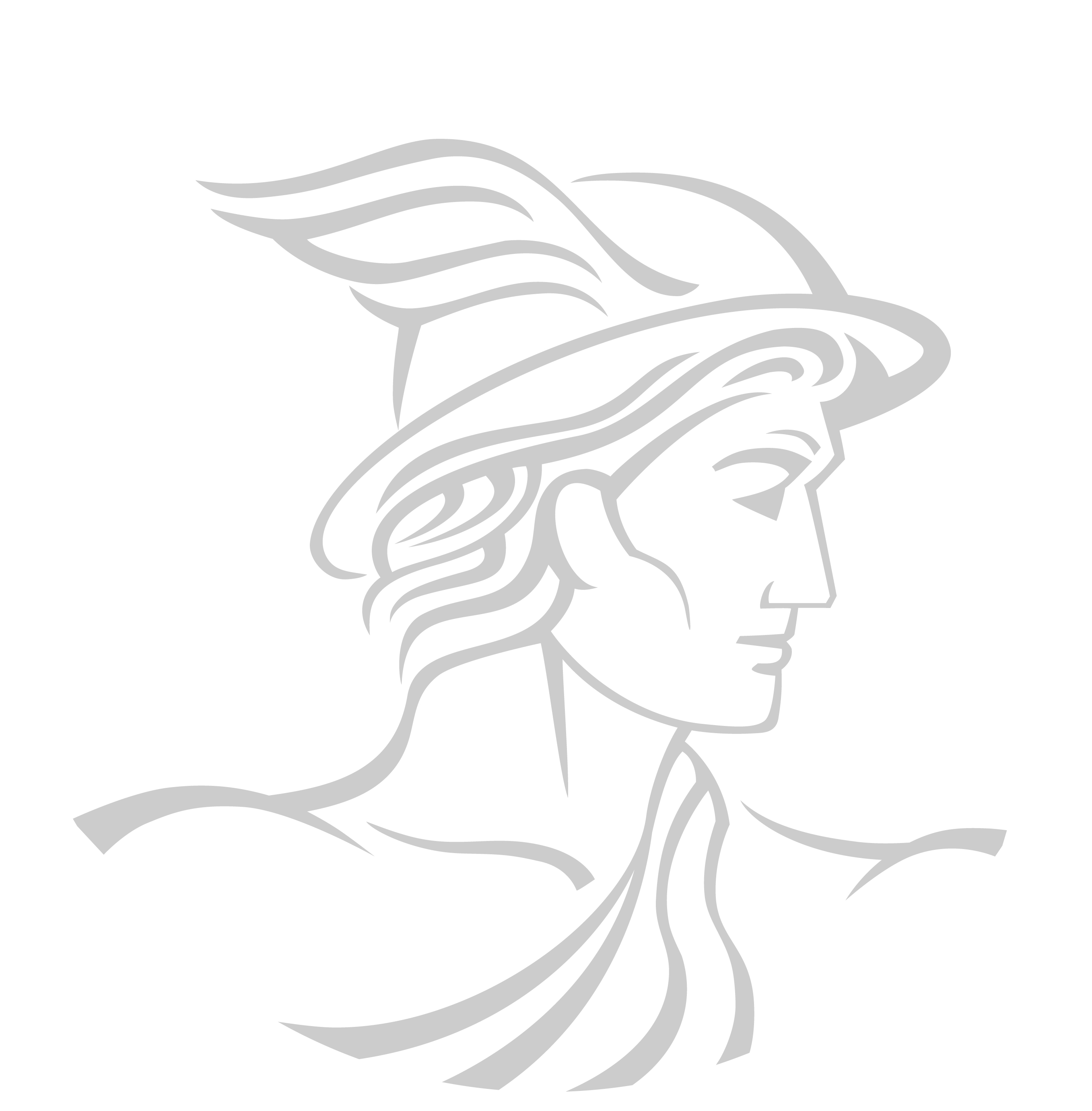 SOLICITUD DE PROPUESTASCódigo BCB: ANPE - P N° 016/2017-1CPRIMERA CONVOCATORIALa Paz, Mayo de 2017CONTENIDO1	NORMATIVA APLICABLE AL PROCESO DE CONTRATACIÓN	32	PROPONENTES ELEGIBLES	33	ACTIVIDADES ADMINISTRATIVAS PREVIAS A LA PRESENTACIÓN DE PROPUESTAS	34	GARANTÍAS	¡Error! Marcador no definido.5	RECHAZO Y DESCALIFICACIÓN DE PROPUESTAS	46	CRITERIOS DE SUBSANABILIDAD Y ERRORES NO SUBSANABLES	47	DECLARATORIA DESIERTA	58	CANCELACIÓN, SUSPENSIÓN Y ANULACIÓN DEL PROCESO DE CONTRATACIÓN	59	RESOLUCIONES RECURRIBLES	510	DOCUMENTOS QUE DEBE PRESENTAR EL PROPONENTE	511	RECEPCIÓN DE  PROPUESTAS	512	APERTURA DE PROPUESTAS	613	EVALUACIÓN DE PROPUESTAS	614	EVALUACIÓN PRELIMINAR	615	MÉTODO DE SELECCIÓN Y ADJUDICACIÓN CALIDAD, PROPUESTA TÉCNICA Y COSTO.	616	MÉTODO DE SELECCIÓN Y ADJUDICACIÓN CALIDAD	817	MÉTODO DE SELECCIÓN Y ADJUDICACIÓN DE PRESUPUESTO FIJO	818	CONTENIDO DEL INFORME DE EVALUACIÓN Y RECOMENDACIÓN	819	ADJUDICACIÓN O DECLARATORIA DESIERTA	820	SUSCRIPCIÓN DE CONTRATO Y PAGO	921	MODIFICACIONES AL CONTRATO	1022	CIERRE DEL CONTRATO.	1023	CONVOCATORIA Y DATOS GENERALES DEL PROCESO DE CONTRATACIÓN	1124	CONDICIONES Y TÉRMINOS DE REFERENCIA REQUERIDOS PARA EL SERVICIO DE CONSULTORÍA	13PARTE IINFORMACIÓN GENERAL A LOS PROPONENTESNORMATIVA APLICABLE AL PROCESO DE CONTRATACIÓNEl proceso de contratación de Servicios de Consultoría Individual se rige por el Decreto Supremo N° 0181, de 28 de junio de 2009, de las Normas Básicas del Sistema de Administración de Bienes y Servicios (NB-SABS), sus modificaciones y el presente Documento Base de Contratación (DBC).PROPONENTES ELEGIBLESEn esta convocatoria podrán participar únicamente las personas naturales con capacidad de contratar.ACTIVIDADES ADMINISTRATIVAS PREVIAS A LA PRESENTACIÓN DE PROPUESTASConsultas escritas sobre el DBC“No corresponde”.Reunión Informativa de Aclaración“No corresponde”.4. GARANTÍASDe acuerdo con lo establecido en el Artículo 20 del Decreto Supremo Nº 0181, el proponente, decidirá el tipo de garantía a presentar entre: Boleta de Garantía.Garantía a Primer RequerimientoPóliza de Seguro de Fianza.De acuerdo con lo establecido en el inciso b) del Artículo 21 del Decreto Supremo Nº 0181, las garantías requeridas para la contratación de Consultores Individuales por Producto son:Garantía de Cumplimiento de Contrato. La entidad convocante solicitará la Garantía de Cumplimiento de Contrato equivalente al siete por ciento (7%) del monto del contrato.	Cuando se tengan programados pagos parciales, en sustitución de la garantía de cumplimiento de contrato, se podrá prever una retención del siete por ciento (7%) de cada pago.Garantía de Correcta Inversión de Anticipo. En caso de convenirse anticipo, el proponente deberá presentar una Garantía de Correcta Inversión de Anticipo, equivalente al cien por ciento (100%) del anticipo otorgado. El monto total del anticipo no deberá exceder el veinte por ciento (20%) del monto total del contrato. El tratamiento de ejecución y devolución de la Garantía de Cumplimiento de Contrato y Garantía de Correcta Inversión de Anticipo, se establecerá en el Contrato.Para Consultorías Individuales de Línea no se realizará retenciones ni se solicitará ninguna garantía. “No corresponde”.RECHAZO Y DESCALIFICACIÓN DE PROPUESTASProcederá el rechazo de la propuesta cuando ésta fuese presentada fuera del plazo (fecha y hora) y/o en lugar diferente al establecido en el presente DBC.Las causales de descalificación son:Incumplimiento u omisión a la presentación de cualquier Formulario de Declaración Jurada requerido en el presente DBC;Incumplimiento a la Declaración Jurada del Formulario de Presentación de Propuestas (Formulario A-1).Cuando la propuesta técnica y/o económica no cumpla con las condiciones establecidas en el presente DBC.Cuando la propuesta económica exceda el Precio Referencial.Cuando producto de la revisión de la propuesta económica, existiera una diferencia superior al dos por ciento (2%), entre el monto expresado en numeral con el monto expresado en literal.Cuando el período de validez de la propuesta, no se ajuste al plazo mínimo requerido en el presente DBC.Cuando el proponente presente dos o más alternativas en una misma propuesta.Cuando el proponente presente dos o más propuestas.Cuando la propuesta contenga textos entre líneas, borrones y tachaduras.Cuando la propuesta presente errores no subsanables.Si para la suscripción del contrato, la documentación presentada por el proponente adjudicado, no respalda lo señalado en el Formulario de Presentación de Propuesta (Formulario A-1).Si para la suscripción del contrato la documentación solicitada, no fuera presentada dentro del plazo establecido para su verificación; salvo que el proponente hubiese justificado oportunamente el retraso por causas de fuerza mayor, caso fortuito o cuando la causa sea ajena a su voluntad. Cuando el proponente desista de forma expresa o tácita de suscribir el contrato. La descalificación de propuestas deberá realizarse única y exclusivamente por las causales señaladas precedentemente.CRITERIOS DE SUBSANABILIDAD Y ERRORES NO SUBSANABLESSe deberán considerar como criterios de subsanabilidad los siguientes:Cuando los requisitos, condiciones, documentos y formularios de la propuesta cumplan sustancialmente con lo solicitado en el presente DBC.Cuando los errores sean accidentales, accesorios o de forma y que no incidan en la validez y legalidad de la propuesta presentada.Cuando la propuesta no presente aquellas condiciones o requisitos que no estén claramente señalados en el presente DBC. Cuando el proponente oferte condiciones superiores a las requeridas en los Términos de Referencia, siempre que estas condiciones no afecten el fin para el que fueron requeridas y/o se consideren beneficiosas para la Entidad.Los criterios señalados precedentemente no son limitativos, pudiendo el Responsable de Evaluación o la Comisión de Calificación, considerar otros criterios de subsanabilidad.Cuando la propuesta contenga errores subsanables, estos serán señalados en el Informe de Evaluación y Recomendación de Adjudicación o Declaratoria Desierta.Estos criterios podrán aplicarse también en la etapa de verificación de documentos para la suscripción del contrato.Se consideran errores no subsanables, siendo objeto de descalificación, los siguientes:La ausencia de cualquier Formulario, solicitado en el presente DBC.La falta de firma del proponente en el Formulario de Presentación de Propuesta (Formulario A-1).La falta de la propuesta técnica o parte de ella.La falta de la propuesta económica o parte de ella, excepto cuando se aplique el Método de Selección y Adjudicación de Presupuesto Fijo, donde el proponente no presenta propuesta económica.Cuando se presente en fotocopia simple el Formulario de Presentación de Propuesta (Formulario A-1).DECLARATORIA DESIERTAEl RPA declarará desierta una convocatoria pública, de acuerdo con lo establecido en el Artículo 27 del Decreto Supremo Nº 0181.CANCELACIÓN, SUSPENSIÓN Y ANULACIÓN DEL PROCESO DE CONTRATACIÓNEl proceso de contratación podrá ser cancelado, anulado o suspendido hasta antes de la suscripción del Contrato a través de Resolución expresa, técnica y legalmente motivada, de acuerdo con lo establecido en el Artículo 28 del Decreto Supremo Nº 0181.RESOLUCIONES RECURRIBLESLos proponentes podrán interponer Recurso Administrativo de Impugnación, en procesos de contratación por montos mayores a Bs200.000.- (DOSCIENTOS MIL 00/100 BOLIVIANOS), únicamente contra las resoluciones establecidas en el inciso b) del parágrafo I del Artículo 90 del Decreto Supremo Nº 0181; siempre que las mismas afecten, lesionen o puedan causar perjuicio a sus legítimos intereses, de acuerdo con lo regulado en el Capítulo VII del Título I del Decreto Supremo Nº 0181. “No corresponde”.DOCUMENTOS QUE DEBE PRESENTAR EL PROPONENTELos documentos que deben presentar los proponentes son:Formulario de Presentación de la Propuesta (Formulario A-1). Formulario de Identificación del Proponente (Formulario A-2). Formulario de Propuesta Económica (Formulario B-1), excepto cuando se aplique el Método de Selección y Adjudicación de Presupuesto Fijo.Formularios de Propuesta Técnica, en base a los Términos de Referencia (Formulario C-1 y Formulario C-2).RECEPCIÓN DE  PROPUESTASLa recepción de propuestas se efectuará en el lugar, fecha y hora límite fijados en el presente DBC.La propuesta deberá ser presentada en sobre cerrado dirigido a la entidad convocante, citando el Código Único de Contrataciones Estatales (CUCE) y el objeto de la Convocatoria.La propuesta deberá tener una validez no menor a treinta (30) días calendario, desde la fecha fijada para la apertura de propuestas. APERTURA DE PROPUESTASLa apertura pública de propuestas se realizará en la fecha, hora y lugar señalados en el presente DBC. Se verificarán los documentos presentados por los proponentes, aplicando la metodología PRESENTÓ/NO PRESENTÓ, utilizando el Formulario V-1. Cuando se aplique los Métodos de Selección y Adjudicación de: Calidad, Propuesta Técnica y Costo o Calidad, se dará lectura a los precios ofertados.El acto se efectuará así se hubiese recibido una sola propuesta. En caso de no existir propuestas, el Responsable de Evaluación o la Comisión de Calificación, suspenderá el acto y recomendará al RPA mediante informe, que la convocatoria sea declarada desierta.EVALUACIÓN DE PROPUESTASLa entidad convocante, de acuerdo con el Artículo 23 del Decreto Supremo Nº 0181, para la evaluación de propuestas, podrá aplicar uno de los siguientes Métodos de Selección y Adjudicación:Presupuesto Fijo;Calidad, Propuesta Técnica y Costo;Calidad.EVALUACIÓN PRELIMINARConcluido el acto de apertura en sesión reservada, el Responsable de Evaluación o la Comisión de Calificación, determinará si las propuestas continúan o se descalifican, verificando el cumplimiento sustancial y la validez de los Formularios de la propuesta, utilizando el Formulario V-1.MÉTODO DE SELECCIÓN Y ADJUDICACIÓN CALIDAD, PROPUESTA TÉCNICA Y COSTO. (Este método es aplicable al presente proceso de contratación)Este método será utilizado para realizar la evaluación de las propuestas presentadas para la contratación de Servicios de Consultoría Individual por Producto.La evaluación de propuestas se realizará en dos (2) etapas con los siguientes puntajes: PRIMERA ETAPA:		Propuesta Económica (PE)	: 30 puntos SEGUNDA ETAPA:	Propuesta Técnica (PT)		: 70 puntosEvaluación Propuesta EconómicaErrores Aritméticos. Se corregirán los errores aritméticos, verificando la propuesta económica y la información del Formulario B-1 de cada propuesta, considerando lo siguiente:Cuando exista discrepancia entre el monto indicado en numeral y literal, prevalecerá el literal.Si la diferencia entre el numeral y el literal, es menor o igual al 2% (dos por ciento) se ajustará la propuesta, caso contrario la propuesta será descalifica.Una vez efectuada la corrección de los errores aritméticos, se elegirá la propuesta con el menor valor registrado en la última columna del Formulario V-2.A la propuesta de menor valor se le asignará treinta (30) puntos, al resto de las propuestas se les asignará un puntaje inversamente proporcional, según la siguiente fórmula:Donde:			Puntaje de la Evaluación del Costo de la Propuesta Económica del Proponente i	Propuesta Económica del Proponente i 	Propuesta Ajustada de Menor ValorLas propuestas que no fueran descalificadas en la etapa de la Evaluación Económica, pasarán a la Evaluación Técnica.Evaluación de la Propuesta TécnicaLa Propuesta Técnica, contenida en el Formulario C-1, será evaluada aplicando la metodología CUMPLE/NO CUMPLE, utilizando el Formulario V-3.Las propuestas que no hubieran sido descalificadas, como resultado de la Metodología CUMPLE/NO CUMPLE, se les asignarán treinta y cinco (35) puntos. Posteriormente, se evaluará las condiciones adicionales establecidas en el Formulario C-2, asignando un puntaje de hasta treinta y cinco (35) puntos, de acuerdo con el Formulario V-3.El puntaje de la Evaluación de la Propuesta Técnica (PTi), será el resultado de la suma de los puntajes obtenidos de la evaluación de los Formularios C-1 y C-2, utilizando el Formulario V-3.Las propuestas que en la Evaluación de la Propuesta Técnica (PTi) no alcancen el puntaje mínimo del cincuenta (50) puntos serán descalificadas.Determinación del Puntaje TotalUna vez calificadas las propuestas técnica y económica, se determinará el puntaje total de las mismas utilizando el Formulario V-4, de acuerdo con la siguiente fórmula:					 =   +   	Donde:  					 Puntaje Total de la Propuesta Evaluada	       Propuesta Económica del Proponente i 	       Propuesta Técnica del Proponente i El Responsable de Evaluación o la Comisión de Calificación, recomendará la Adjudicación de la propuesta que obtuvo el mayor puntaje total ().MÉTODO DE SELECCIÓN Y ADJUDICACIÓN CALIDAD“No aplica este Método”MÉTODO DE SELECCIÓN Y ADJUDICACIÓN DE PRESUPUESTO FIJO“No aplica este Método”CONTENIDO DEL INFORME DE EVALUACIÓN Y RECOMENDACIÓNEl Informe de Evaluación y Recomendación de Adjudicación o Declaratoria Desierta, deberá contener mínimamente lo siguiente:Nómina de los proponentes.Cuadros de Evaluación.Detalle de errores subsanables, cuando corresponda.Causales para la descalificación de propuestas, cuando corresponda.Recomendación de Adjudicación o Declaratoria Desierta.Otros aspectos que el Responsable de Evaluación o la Comisión de Calificación, considere pertinentes.ADJUDICACIÓN O DECLARATORIA DESIERTAEl RPA, recibido el Informe de Evaluación y Recomendación de Adjudicación o Declaratoria Desierta y dentro del plazo fijado en el cronograma de plazos, emitirá la Adjudicación o Declaratoria Desierta.En caso de que el RPA solicite al Responsable de Evaluación o la Comisión de Calificación, complementación o sustentación del informe, podrá autorizar la modificación del Cronograma de Plazos a partir de la fecha establecida para la emisión de la Adjudicación o Declaratoria Desierta. El nuevo cronograma de plazos deberá ser publicado en el SICOES.Si el RPA, recibida la complementación o sustentación del Informe de Evaluación y Recomendación, decidiera bajo su exclusiva responsabilidad, apartarse de la recomendación, deberá elaborar un informe fundamentado dirigido a la MAE y a la Contraloría General del Estado.Para contrataciones con montos mayores a Bs200.000 (DOSCIENTOS MIL 00/100 BOLIVIANOS), el RPA deberá adjudicar o declarar desierta la contratación mediante Resolución, para contrataciones menores a dicho monto la entidad determinará el documento de adjudicación o declaratoria desierta. “No Corresponde”La Resolución de Adjudicación o Declaratoria Desierta será motivada y contendrá mínimamente la siguiente información: “No Corresponde”Nómina de los participantes y precios ofertados por el servicio.Los resultados de la calificación.Causales de descalificación, cuando corresponda.Lista de propuestas rechazadas, cuando corresponda.Causales de Declaratoria Desierta, cuando corresponda.La Resolución de Adjudicación o Declaratoria Desierta será notificada a los proponentes de acuerdo con lo establecido en el artículo 51 del Decreto Supremo Nº 0181. La notificación, deberá incluir copia de la Resolución y del Informe de Evaluación y Recomendación de Adjudicación o Declaratoria Desierta. En contrataciones hasta Bs200.000 (Doscientos mil 00/100 Bolivianos), el documento de adjudicación o declaratoria desierta, deberá ser publicado en el SICOES. “No Corresponde”SUSCRIPCIÓN DE CONTRATO Y PAGOEl proponente adjudicado deberá entregar para la suscripción del contrato, los originales o fotocopias legalizadas de los documentos señalados en la Declaración Jurada de Presentación de Propuestas (Formulario A-1), excepto aquella documentación cuya información se encuentre en el Certificado RUPE.Las entidades públicas deberán verificar la autenticidad del Certificado del RUPE, presentado por el proponente adjudicado, ingresando el código de verificación del Certificado en el SICOES.La entidad convocante deberá otorgar al proponente adjudicado un plazo no inferior a cuatro (4) días hábiles para la entrega de los documentos requeridos en el presente DBC; si el proponente adjudicado presentase los documentos antes del tiempo otorgado, el proceso deberá continuar.Para contrataciones mayores a Bs200.000.- (DOSCIENTOS MIL 00/100 BOLIVIANOS), el plazo de entrega de documentos, será computable a partir del vencimiento del plazo para la interposición de Recursos Administrativos de Impugnación. “No Corresponde”En caso que el proponente adjudicado justifique oportunamente el retraso en la presentación de uno o varios documentos requeridos para la formalización de la contratación, por causas de fuerza mayor, caso fortuito u otras causas debidamente justificadas y aceptadas por la entidad, se deberá ampliar el plazo de presentación de documentos. Cuando el proponente adjudicado desista de forma expresa o tácita de suscribir el contrato, su propuesta será descalificada. En caso de que la justificación del desistimiento no sea por causa de fuerza mayor, caso fortuito u otras causas debidamente justificadas y aceptadas por la entidad, se informará al SICOES, en cumplimiento al inciso c) del Artículo 49 del Decreto Supremo Nº 0181.Si el desistimiento se debe a que la notificación de adjudicación se realizó una vez vencida la validez de la propuesta presentada, corresponderá la descalificación de la propuesta por lo que no corresponde el registro en el SICOES como impedido.Si producto de la revisión efectuada para la formalización de la contratación los documentos presentados por el adjudicado no cumplan con las condiciones requeridas, no se considerará desistimiento, por lo que no corresponde el registro en el SICOES como impedido; sin embargo, corresponderá la descalificación de la propuesta y la ejecución de la Garantía de Seriedad de Propuesta En los dos casos señalados precedentemente, el RPA deberá autorizar la modificación del Cronograma de Plazos a partir de la fecha de emisión del documento de adjudicación.En caso de convenirse anticipo el proponente adjudicado deberá presentar la Garantía de Correcta Inversión de Anticipo, equivalente al cien por ciento (100%) del anticipo solicitado.Los pagos por el servicio se realizarán previa conformidad de la entidad convocante,  entrega de la factura y entrega del comprobante de pago de contribuciones al Sistema Integral de Pensiones.Para Consultores Individuales por Producto en ausencia de la nota fiscal (factura), la entidad convocante deberá retener los montos de obligaciones tributarias para su posterior pago al Servicio de Impuestos Nacionales.En los contratos suscritos para servicios de Consultoría Individual de Línea, al encontrarse las personas naturales sujetas al Régimen Complementario de Impuesto al Valor Agregado (RC-IVA), la entidad convocante solicitará el registro en el Servicio de Impuestos Nacionales como contribuyentes directos del RC-IVA, siendo responsabilidad del consultor presentar la declaración jurada trimestral al Servicio de Impuestos Nacionales.  “No Corresponde”Por otra parte, para servicios de Consultoría Individual de Línea la entidad podrá actuar como agente de retención y pago por contribuciones al Sistema Integral de Pensiones. “No Corresponde”MODIFICACIONES AL CONTRATOLas  modificaciones al contrato podrán efectuarse mediante:Contrato Modificatorio para Consultores Individuales por Producto: Cuando la modificación a ser introducida afecte el alcance, monto y/o plazo del contrato. Se podrán realizar uno o varios contratos modificatorios, que sumados no deberán exceder el diez por ciento (10%) del monto del contrato principal.Contrato Modificatorio para Consultores Individuales de Línea: Cuando la Unidad Solicitante requiera ampliar el plazo del servicio de Consultoría Individual de Línea, deberá de manera previa a la conclusión del contrato, realizar una evaluación del cumplimiento de los Términos de Referencia.  En base a esta evaluación, la MAE o la autoridad que suscribió el contrato principal podrá tomar la decisión de ampliar o no el Contrato del Consultor. “No Corresponde”Esta ampliación podrá realizarse hasta un máximo de dos (2) veces, no debiendo exceder el plazo de cada ampliación al establecido en el contrato principal. “No Corresponde”CIERRE DEL CONTRATOUna vez que el Responsable de Recepción o Comisión de Recepción (contraparte) de la entidad emita su conformidad a la prestación del servicio, la Unidad Administrativa, efectuará el cierre del contrato, verificando el cumplimiento de las demás estipulaciones del contrato suscrito, a efectos de:Cobro de penalidades (solamente para Consultoría Individual por Producto).Devolución de garantías o devolución de retenciones por concepto de cumplimiento contrato (solamente para Consultoría Individual por Producto).Emisión del Certificado de Cumplimiento de Contrato. PARTE IIINFORMACIÓN TÉCNICA DE LA CONTRATACIÓNCONVOCATORIA Y DATOS GENERALES DEL PROCESO DE CONTRATACIÓNTodos los plazos son de cumplimiento obligatorio, de acuerdo con lo establecido en el Artículo 47° de las NB-SABS.CONDICIONES Y TÉRMINOS DE REFERENCIA REQUERIDOS PARA EL SERVICIO DE CONSULTORÍATÉRMINOS DE REFERENCIA PARA LA CONTRATACIÓN DE DOS CONSULTORES INDIVIDUALES POR PRODUCTO PARA VALIDACIÓN DE SOFTWAREPARTE IIIANEXO 1FORMULARIO A-1PRESENTACIÓN DE PROPUESTAI.-	De las Condiciones del ProcesoDeclaro cumplir estrictamente la normativa de la Ley N° 1178, de Administración y Control Gubernamentales, lo establecido en el Decreto Supremo Nº 0181, NB-SABS y el presente DBC.Declaro no tener conflicto de intereses para el presente proceso de contratación.Declaro que como proponente, no me encuentro en las causales de impedimento, establecidas en el Artículo 43 del Decreto Supremo Nº 0181, para participar en el proceso de contratación.Declaro y garantizo haber examinado el DBC, así como los Formularios para la presentación de la propuesta, aceptando sin reservas todas las estipulaciones en dichos documentos y la adhesión al texto del contrato.Declaro respetar el desempeño de los servidores públicos asignados por la entidad convocante al proceso de contratación y no incurrir en relacionamiento que no sea a través de medio escrito, salvo en los actos de carácter público y exceptuando las consultas efectuadas al encargado de atender consultas, de manera previa a la presentación de propuestas. Declaro la autenticidad de las garantías presentadas en el proceso de contratación, autorizando su verificación en las instancias correspondientes (no aplica para Consultoría Individual de Línea).Declaro la veracidad de toda la información proporcionada y autorizo mediante la presente, para que en caso de ser adjudicado, cualquier persona natural o jurídica, suministre a los representantes autorizados de la entidad convocante, toda la información que requieran para verificar la documentación que presento. En caso de comprobarse falsedad en la misma, la entidad convocante tiene el derecho a descalificar la presente propuesta.Acepto a sola firma de este documento, que todos los formularios presentados se tienen por suscritos.Comprometo mi inscripción en el Registro Único de Proveedores del Estado (RUPE) una vez presentada mi propuesta a la entidad convocante (excepto para aquellos proponentes que ya se encuentren inscritos en el RUPE). Me comprometo a denunciar por escrito ante la MAE de la entidad convocante, cualquier tipo de presión o intento de extorsión de parte de los servidores públicos de la entidad convocante o de otras personas, para que se asuman las acciones legales y administrativas correspondientes.II.- De la Presentación de DocumentosEn caso de ser adjudicado, para la suscripción de contrato, se presentará la siguiente documentación, en original o fotocopia legalizada, salvo aquella documentación cuya información se encuentre consignada en el Certificado de RUPE:Certificado de RUPE que respalde la información declarada en su propuesta.Fotocopia simple del Carnet de Identidad.La documentación que respalde la información declarada en los Formulario C-1 y C-2 con relación a su formación y experiencia.Garantía de Cumplimiento de Contrato equivalente al siete por ciento (7%) del monto del contrato (deberá suprimir este requisito en caso de pagos parciales y en caso de Consultores Individuales de Línea).(Firma del proponente) (Nombre completo del proponente)FORMULARIO A-2DECLARACIÓN JURADA DE IDENTIFICACIÓN DEL PROPONENTEFORMULARIO Nº B-1DECLARACIÓN JURADA DE PROPUESTA ECONÓMICAFORMULARIO C-1FORMACIÓN Y EXPERIENCIA  (Condiciones mínimas requeridas por la entidad)FORMULARIO C-2FORMACIÓN Y EXPERIENCIA ADICIONAL (***)El proponente deberá ofertar condiciones adicionales solicitadas en el presente Formulario, que mejoren la calidad del servicio de consultoría ofertado siempre que estas características fueses beneficiosas para la entidad y/o no afecten para el fin que fue requerido el servicio.El proponente adjudicado, para la firma de contrato deberá presentar los documentos de respaldo de la formación y experiencia declarada en el presente formulario, en original o fotocopia legalizada.ANEXO 2FORMULARIOS  REFERENCIALES DE APOYOFormulario V-1	Formulario de Evaluación Preliminar Formulario V-2	Formulario de Evaluación Propuesta Económica	Formulario V-3	Formulario de Evaluación de Propuesta Técnica Formulario V-4	Resumen de la Evaluación Técnica y EconómicaFormulario V- 1EVALUACIÓN PRELIMINAR FORMULARIO V-2PROPUESTA ECONÓMICA FORMULARIO V-3EVALUACIÓN DE LA PROPUESTA TÉCNICAFORMULARIO V-4 RESUMEN DE LA EVALUACIÓN TÉCNICA Y ECONÓMICA(Para el Método de Selección y Adjudicación Calidad, Propuesta Técnica, Costo)Los factores de evaluación deberán determinarse de acuerdo con lo siguiente:ANEXO 3Contrato Administrativo de Consultoría Individual por Producto para la Validación de Software, sujeto al tenor de las siguientes cláusulas:CLÁUSULA PRIMERA.- (DE LAS PARTES) Las partes CONTRATANTES son:El BANCO CENTRAL DE BOLIVIA, con Número de Identificación Tributaria (NIT) 1016739022, con domicilio en la calle Ayacucho esquina Mercado s/n de la zona central, en la Ciudad de La Paz – Bolivia, representado legalmente por el Lic. Gastón Elías Cordero Crespo con Cédula de Identidad Nº 5942931 expedida en La Paz, como Subgerente de Servicios Generales de acuerdo a su designación efectuada mediante Acción de Personal N° 1379/2015 de 15 de diciembre de 2015 y al artículo 12 del Reglamento Específico del Sistema de Administración de Bienes y Servicios del Banco Central de Bolivia, aprobado mediante Resolución de Directorio N° 147/2015 de 18 de agosto de 2015, y a la Resolución PRES – GAL N° 12/2015 de 27 de agosto de 2015, que en adelante se denominará la ENTIDAD._________________, mayor de edad, hábil por derecho, titular de la Cédula de Identidad N° _______ expedida en _______, con NIT _________, con domicilio en ___________ N° _____, de la zona ________ de la ciudad de La Paz - Bolivia, en adelante denominada/o el CONSULTOR.La ENTIDAD y el CONSULTOR en su conjunto serán denominados las PARTES.CLÁUSULA SEGUNDA.- (ANTECEDENTES) La ENTIDAD en proceso realizado bajo las normas y regulaciones de contratación establecidas en el Decreto Supremo N° 0181 de 28 de junio de 2009, de las Normas Básicas del Sistema de Administración de Bienes y Servicios (NB-SABS), sus modificaciones y el Documento Base de Contratación (DBC) de Servicios de Consultoría Individual en la Modalidad de Apoyo Nacional a la Producción y Empleo ANPE N° _____, convocó el ___ de ____ de ___, a personas naturales con capacidad de celebrar actos jurídicos, a presentar propuestas para la prestación del servicio de Consultoría Individual por Producto para la validación de software de la ENTIDAD, con Código Único de Contratación Estatal (CUCE): ____________, con base en lo solicitado en el DBC.Concluida la etapa de evaluación de propuestas, el Responsable del Proceso de Contratación de Apoyo Nacional a la Producción y Empleo (RPA), con base en el Informe _______ de ___ de _____ de 2017 y emitido el Informe Legal _______ de __ de _______ de 2017, resolvió adjudicar el servicio de Consultoría al CONSULTOR, mediante  ___________ de __ de _____ de 2017, al cumplir su propuesta con todos los requisitos establecidos en el DBC.CLÁUSULA TERCERA.- (LEGISLACIÓN APLICABLE) El presente Contrato se celebra exclusivamente al amparo de las siguientes disposiciones:Constitución Política del EstadoLey Nº 1178 de Administración y Control Gubernamentales.Decreto Supremo Nº 0181 de las NB-SABS y sus modificaciones.Ley del Presupuesto General aprobado para la gestión.Otras disposiciones relacionadas.CLÁUSULA CUARTA.- (OBJETO Y CAUSA) El objeto del presente Contrato es la actualización de la documentación de los sistemas de gestiones pasadas de la ENTIDAD,  que en adelante se denominará la CONSULTORÍA, para completar el proceso de Validación de Software de mantenimientos a sistemas informáticos y disponer de guías técnicas y de usuario, adecuadas y completas, prestada por el CONSULTOR de conformidad con los Términos de Referencia del DBC, la Propuesta Adjudicada, con estricta y absoluta sujeción a este Contrato y de acuerdo a las siguientes características:4.1. Alcance.4.1.1.	Actualizar los manuales de doce (12) sistemas de la ENTIDAD, según la siguiente distribución:Consultor 1- Manuales de los sistemas: SCAF, BCBTRAM PLUS, SABYS, SCS, ADEL, SAC, FRAL, FRAL MN, LIP WEB, LIP ADM, ABACOIN y SIGADE-COIN.Consultor 2- Manuales de los sistemas: SIOC WEB, SIR-ALADI, SIODEX, SISFID, BOLSIN, CAFCO, SUBASTA, SAVP, SVDI, SIPP, MONETARIO y MARCADO 	BIOMÉTRICO.4.1.2. Actualizar para cada sistema los siguientes manuales: Manual de Usuario;Manual de Base de Datos;Manual de Sistema y;Manual de Instalación.Para cada manual debe seguir la plantilla establecida por el Departamento de Validación de  Software (DVS).4.1.3.	Revisar y ejecutar los sistemas en ambientes de pruebas para efectuar la actualización de los manuales. Estos ambientes deben ser preparados por el  consultor. Preparar el ambiente para cada sistema implica preparar la Base de Datos, configurar y compilar la aplicación.4.1.4.	Revisar y completar las carpetas de Atenciones de Mantenimiento, de los sistemas que les fueron asignados. 4.1.5.  La CONTRAPARTE podrá sustituir hasta dos (2) sistemas de los asignados por otros que considere de mayor prioridad, los cuales serán notificados al consultor mediante Comunicación Interna. Los plazos establecidos para la actualización no serán afectados por la sustitución de sistemas.4.2.	Productos Esperados: Manuales de Usuario, Manuales de Base de Datos, Manuales de Sistema y    Manuales de Instalación, correspondientes a sistemas de la ENTIDAD, en formato digital.Carpetas de Atenciones de Mantenimiento regularizadas, correspondientes a los sistemas de la ENTIDAD.Cuatro (4) Informes Técnicos del consultor, sobre las actividades realizadas con relación a la actualización de Manuales y Carpetas de Atenciones de Mantenimiento, de los sistemas asignados, presentados a la contraparte, según cronograma de actividades. Cada Informe Técnico corresponderá a un grupo de tres (3) sistemas.Se deben presentar los documentos e información descritos en los numerales 4.2.1. y 4.2.2. por cada grupo de tres (3) sistemas, hasta completar los doce (12) sistemas asignados.Plan de Trabajo y Cronograma de Actividades:La CONTRAPARTE determinará el orden de los sistemas que se deben actualizar, de acuerdo a su priorización y volumen de trabajo. Los sistemas se agruparan de a tres (3), para finalizar en cuatro (4) etapas la actualización y entrega de los productos.El consultor debe preparar un Cronograma de Actividades relacionado con la actualización de los Manuales y Carpetas de Atenciones de Mantenimiento de los sistemas asignados, según el orden indicado por la CONTRAPARTE. El cronograma debe ser presentado a los cinco (5) días hábiles de emitida la Orden de Proceder.La CONTRAPARTE emitirá un Informe de Conformidad Parcial, por cada Informe Técnico presentado por el CONSULTOR, en un plazo de diez (10) días hábiles.  El CONSULTOR presentará un Informe Final de actividades de la consultoría, cuando termine la actualización de Manuales y Carpetas de Atenciones de Mantenimiento, de todos los sistemas asignados y éstos tengan la conformidad de la contraparte.La CONTRAPARTE emitirá un Informe de Conformidad Final, cuando corresponda el último pago de la consultoría.  La CONTRAPARTE  en caso de tener observaciones sobre los productos hará conocer las mismas al CONSULTOR mediante nota. El CONSULTOR tendrá cinco (5) días hábiles para subsanar las observaciones indicadas. A su vez la CONTRAPARTE tendrá cinco (5) días hábiles para revisar, para luego proceder  con el Informe de Conformidad Parcial o Final, según sea el caso, si las observaciones han sido subsanadas.CLÁUSULA 	QUINTA.- (DOCUMENTOS INTEGRANTES DEL CONTRATO) Forman parte del presente Contrato los siguientes documentos: DBC. Documento de Adjudicación.Propuesta Adjudicada.Preventivo N° 639 de 9 de marzo de 2017.Poder del Representante Legal del PROVEEDOR.Certificado del Registro Único de Proveedores del Estado (RUPE) N° _____ de __ de ______ de 2017.Garantía.CLÁUSULA SEXTA.- (OBLIGACIONES DE LAS PARTES) Las partes contratantes se comprometen y obligan a dar cumplimiento a todas y cada una  de las cláusulas del presente Contrato. Por su parte, el CONSULTOR se compromete a cumplir con las siguientes obligaciones: Realizar el servicio de CONSULTORÍA objeto del presente Contrato, de acuerdo con lo establecido en los Términos de Referencia del DBC, así como las condiciones de su propuesta que forman parte del presente documento.Mantener vigente y actualizada la garantía (vigencia y/o monto), a requerimiento de la ENTIDAD.Por su parte, la ENTIDAD se compromete a cumplir con las siguientes obligaciones:Dar conformidad al servicio de consultoría de acuerdo con las condiciones establecidas en los Términos de Referencia del DBC, así como las condiciones generales de la propuesta adjudicada.Emitir el Informe de Conformidad Parcial y Final del servicio de CONSULTORÍA, cuando la misma cumpla con las condiciones establecidas en los Términos de Referencia del DBC, así como las condiciones de la propuesta adjudicada.Realizar el pago por el servicio de consultoría, en un plazo no mayor a treinta (30) días calendario de emitido el Informe de Conformidad Final del servicio de consultoría objeto del presente Contrato.CLÁUSULA SÉPTIMA.- (VIGENCIA) La vigencia del presente Contrato, se extenderá desde el día siguiente hábil de su suscripción, por ambas partes, hasta que la Gerencia de Administración de la ENTIDAD emita el Certificado de Cumplimiento del Contrato o Certificado de Terminación del Contrato. CLÁUSULA OCTAVA.- (GARANTÍA DE CUMPLIMIENTO DE CONTRATO) El CONSULTOR, garantiza el cumplimiento del presente Contrato en todas sus partes con _________ N° __________, emitida por __________, a la orden de la ENTIDAD, equivalente al siete por ciento (7%) del monto total del Contrato que asciende al monto de Bs_____ (________ 00/100 Bolivianos), emitida el __ de ___ de ___, con vigencia desde ______ hasta _____.En caso de que el CONSULTOR incurriere en algún tipo de incumplimiento contractual, el importe de dicha garantía, será ejecutado y pagado en favor de la ENTIDAD, sin necesidad de ningún trámite o acción judicial, a su sólo requerimiento al ente emisor de la garantía.CLÁUSULA NOVENA.- (PLAZO DE PRESTACIÓN DE LA CONSULTORÍA) El plazo para la prestación de la CONSULTORIA, será de máximo ciento setenta (170) días hábiles, que serán computables, a partir de la fecha establecida en la Orden de Proceder emitida por la CONTRAPARTE.En el caso de que la finalización de la CONSULTORÍA, coincida con un día sábado, domingo o feriado, la misma será trasladada al siguiente día hábil administrativo.CLÁUSULA DÉCIMA.- (LUGAR DE PRESTACIÓN DE LA CONSULTORÍA) El CONSULTOR prestará sus servicios en instalaciones de la Subgerencia de Sistemas de Información de la  Gerencia de Sistemas de la ENTIDAD, ubicado en la calle Mercado S/N esquina Ayacucho.CLÁUSULA DÉCIMA PRIMERA.- (DEL MONTO Y FORMA DE PAGO) El monto total propuesto y aceptado por las PARTES para la ejecución del objeto del presente Contrato es de Bs____ (______________ 00/100 Bolivianos), para emisión del Informe de Conformidad Final, monto que será cancelado de la siguiente manera: Veinticinco por ciento (25%) del monto total del presente Contrato, por cada grupo de tres (3) sistemas cuya documentación ha sido actualizada y previa emisión del Informe de Conformidad Parcial y el Informe de Conformidad Final (sólo para el último pago) emitido por la CONTRAPARTE.Por otra parte, de acuerdo a lo determinado en el artículo 8 del Reglamento de Desarrollo Parcial a la Ley N° 65 (de 10 de diciembre de 2010), aprobado por el Decreto Supremo N° 778 de 26 de enero de 2011, para que se efectúe el pago, el CONSULTOR deberá presentar a la Gerencia de Administración de la ENTIDAD el comprobante de pago de contribuciones al Sistema Integral de Pensiones (SIP).CLÁUSULA DÉCIMA SEGUNDA.- (ESTIPULACIÓN SOBRE IMPUESTOS) Correrá por cuenta del CONSULTOR, el pago de todos los impuestos vigentes en el país a la fecha a la fecha de presentación de su propuesta.En caso de que posteriormente, el Estado Plurinacional de Bolivia, implante impuestos adicionales, disminuya o incremente los vigentes, mediante disposición legal expresa, el CONSULTOR deberá acogerse a su cumplimiento desde la fecha de vigencia de dicha normativa.CLÁUSULA DÉCIMA TERCERA.- (FACTURACIÓN) Para que se efectúen los pagos, el CONSULTOR deberá emitir la respectiva factura oficial por cada uno de los montos que resulten del porcentaje establecido en la cláusula Décima Primera a favor de la ENTIDAD, no debiendo deducirse los descuentos por concepto de multas aplicables, si hubiesen, caso contrario la ENTIDAD deberá realizar las retenciones tributarias que correspondan, para su posterior pago al Servicio de Impuestos Nacionales (SIN). CLÁUSULA DÉCIMA CUARTA.- (MODIFICACIONES AL CONTRATO) El Contrato podrá ser modificado por uno o varios contratos modificatorios, mismos que pueden afectar el alcance, monto y/o plazo. El monto de cada contrato modificatorio no deberá exceder el diez por ciento (10%) del monto del presente contrato; de acuerdo con lo establecido en el inciso a) del Artículo 89 del Decreto Supremo N° 0181.CLÁUSULA DÉCIMA QUINTA.- (CESIÓN) El CONSULTOR no podrá transferir parcial, ni totalmente las obligaciones contraídas en el presente Contrato, siendo de su entera responsabilidad la ejecución y cumplimiento de las obligaciones establecidas en el mismo.CLÁUSULA DÉCIMA SEXTA.- (MULTAS) El CONSULTOR se obliga a cumplir con los  plazos de prestación de la consultoría y subsanación de observaciones, caso contrario se aplicará una multa del cero punto cinco por ciento (0,5%) del monto total del Contrato, por cada día calendario de retraso.La suma de las multas no podrá exceder en ningún caso el veinte por ciento (20%) del monto total del Contrato, en cuyo caso se procederá a cobrar las mismas y se resolverá el presente Contrato.Dichas multas serán cobradas excepto en los casos de fuerza mayor o caso fortuito debidamente comprobados por  la CONTRAPARTE.CLÁUSULA DÉCIMA SÉPTIMA.- (CONFIDENCIALIDAD) El consultor se compromete a guardar absoluta confidencialidad sobre la información a la que tenga acceso o a la información que se genere durante y después del periodo de ejecución de la consultoría. La ENTIDAD se reserva el derecho de ejecutar las acciones legales que correspondan, en caso de detectar la divulgación de información entregada, adquirida y procesada por el CONSULTOR.Asimismo, el CONSULTOR reconoce que la ENTIDAD es la única propietaria de la información, producto y documentos producidos en la CONSULTORÍA.CLÁUSULA DÉCIMA OCTAVA.- (EXONERACIÓN A LA ENTIDAD DE RESPONSABILIDADES POR DAÑO A TERCEROS) El CONSULTOR se obliga a tomar todas las previsiones que pudiesen surgir por daño a terceros, se exonera de estas obligaciones a la ENTIDAD.CLÁUSULA DÉCIMA NOVENA.- (TERMINACIÓN DEL CONTRATO) Se dará por terminado el vínculo contractual por una de las siguientes modalidades:Por Cumplimiento del Contrato: De forma normal, tanto la ENTIDAD como el CONSULTOR darán por terminado el presente Contrato, una vez que ambas PARTES hayan dado cumplimiento a todas y cada una de las cláusulas contenidas en el mismo, lo cual se hará constar por escrito en el Certificado de Cumplimiento de Contrato.Por Resolución del contrato: A requerimiento de la ENTIDAD por causales atribuibles al PROVEEDOR:Por incumplimiento en la realización de la CONSULTORÍA en el plazo establecido.Por exceder la sumatoria de las multas consignadas en la Cláusula Décima Sexta, el veinte por ciento (20%) del monto total del contrato.Por incumplimiento a cualquier obligación establecida en el presente Contrato, excepto las sancionadas por multas.A requerimiento del CONSULTOR por causales atribuibles a la ENTIDAD:Si apartándose de los términos del Contrato, la ENTIDAD pretende efectuar modificaciones a los Términos de Referencia, sin el respectivo Contrato Modificatorio.Por incumplimiento injustificado en el pago, por más de sesenta (60) días calendario, computados a partir de la fecha en la que debía efectivizarse el mismo.Por instrucciones injustificadas emanadas por la ENTIDAD para la suspensión de la CONSULTORÍA por más de treinta (30) días calendario.Reglas aplicables a la Resolución: Para procesar la resolución del Contrato por cualquiera de las causales señaladas, se aplicará el siguiente procedimiento:Cuando la causal que diere lugar a la resolución fuere atribuible al CONSULTOR y no pudiera ser subsanada, la ENTIDAD dará aviso escrito mediante carta notariada al CONSULTOR con la resolución del Contrato, estableciendo claramente la causal que se aduce y señalando que con la recepción de dicha carta queda resuelto el contrato.Cuando la causal que diere lugar a la resolución fuere atribuible a la ENTIDAD y no pudiera ser subsanada, el CONSULTOR dará aviso escrito mediante carta notariada a la ENTIDAD con su intención de resolver el Contrato, estableciendo claramente la causal que se aduce. En el plazo de cinco (5) días hábiles de recibida la carta, la ENTIDAD realizará el análisis correspondiente y se pronunciará mediante carta sobre si acepta o no la resolución del Contrato.Cuando la causal que diere lugar a la resolución puede ser subsanada la ENTIDAD o el CONSULTOR dará aviso escrito mediante carta notariada, a la otra parte, de su intención de resolver el Contrato, estableciendo claramente la causal que se aduce, si dentro de los cinco (5) días hábiles siguientes de la fecha de notificación, se enmendarán las fallas, se normalizará el desarrollo de la prestación y se tomarán las medidas necesarias para continuar normalmente con las estipulaciones del Contrato, el requirente de la resolución expresará por escrito su conformidad a la solución y el aviso de intención de resolución será retirado. Caso contrario, si al vencimiento de éste término no existiese ninguna respuesta o ésta fuera negativa, el proceso de resolución continuará a cuyo fin la ENTIDAD o el CONSULTOR, según quién haya requerido la resolución, notificará mediante carta notariada a la otra parte, que la resolución del Contrato se ha hecho efectiva.Esta carta notariada dará lugar a que cuando la resolución sea por causales atribuibles al CONSULTOR, se registre la misma en el SICOES, quede impedido para participar en contrataciones con el Estado y se ejecute la Garantía de Cumplimiento de Contrato a favor de la ENTIDAD.Por otra parte, la ENTIDAD, procederá a establecer los montos reembolsables al CONSULTOR por concepto de servicios satisfactoriamente prestados, si corresponde.Resolución por causa de fuerza mayor o caso fortuito:Si en cualquier momento antes de la terminación de la prestación del servicio objeto del Contrato, la ENTIDAD se encontrase en una situación que vaya en contra de los intereses del Estado, comunicará por escrito mediante carta notariada la resolución del Contrato, justificando la causa y señalando que con su notificación queda resuelto el contrato.Por otra parte, si en cualquier momento antes de la terminación de la prestación del servicio objeto del Contrato, la ENTIDAD o el CONSULTOR se encontrase en una situación fuera de control, por causas de fuerza mayor o caso fortuito que imposibiliten la conclusión de la prestación del servicio, la parte afectada comunicará por escrito su intención de resolver el Contrato, justificando la causa.Esta primera carta de intención de resolución del CONTRATO, deberá ser cursada en un plazo de cinco (5) días hábiles posteriores al hecho generador de la resolución del contrato, especificando la causal de resolución, dirigida a la ENTIDAD o al CONSULTOR, según corresponda. Si dentro de los cinco (5) días hábiles de recibida la carta de intención de resolver el Contrato la causal argumentada es subsanada, no prosigue la resolución, esta situación se notificará mediante carta escrita, empero, si no existe solución en dicho plazo se debe cursar una segunda carta notariada comunicando que la resolución se ha hecho efectiva.Cuando se efectúe la resolución del Contrato se procederá a una liquidación de saldos deudores y acreedores de ambas partes, efectuándose los pagos a que hubiere lugar, conforme la evaluación del grado de cumplimiento de los Términos de Referencia y se procederá a la devolución de la Garantía de Cumplimiento de Contrato.Por acuerdo entre las partes:Procederá cuando ambas partes otorguen su consentimiento con el objetivo de terminar con la relación contractual, bajo las siguientes condiciones:Que la voluntad del Consultor, sea libre y plena;Que la voluntad de la Entidad, se otorgue cuando haya  inexistencia de causa de resolución imputable al Consultor;  Que la voluntad de la Entidad, se otorgue cuando existan razones de interés público u otras circunstancias de carácter excepcional que hagan innecesaria o inconveniente la permanencia del Contrato;  Que exista un beneficio mutuo entre las partes.Ambas partes deberán suscribir un documento de Resolución de Contrato por mutuo acuerdo, el cual deberá contener la siguiente información: partes suscribientes, antecedentes, condiciones para la resolución de Contrato por acuerdo mutuo, objeto del documento, alcances de la resolución, inexistencia de obligación y conformidad de las partes.  Cuando se efectúe la resolución por acuerdo mutuo se procederá a una liquidación de saldos deudores y acreedores de ambas partes, efectuándose los pagos a que hubiere lugar, conforme la evaluación del grado de cumplimiento de los Términos de Referencia. Asimismo, no procederá la publicación del CONSULTOR en el SICOES como impedido de participar en procesos de contratación.CLÁUSULA VIGÉSIMA.- (SOLUCIÓN DE CONTROVERSIAS) En caso de surgir controversia entre las PARTES durante la ejecución del presente Contrato, las PARTES acudirán a los términos y condiciones del presente Contrato, los Términos de Referencia  del DBC y la propuesta adjudicada, en caso de no ser solucionado, serán sometidas a la Jurisdicción Coactiva Fiscal.CLÁUSULA VIGÉSIMA PRIMERA.- (SUSPENSIÓN DE LA CONSULTORÍA) La ENTIDAD está facultada para suspender temporalmente la CONSULTORÍA, en cualquier momento, por motivos de fuerza mayor, caso fortuito y/o razones convenientes a los intereses del Estado; para lo cual notificará al CONSULTOR por escrito por intermedio de la CONTRAPARTE, con una anticipación de cinco (5) días calendario, excepto en los casos de urgencia por alguna emergencia imponderable en los que podrá notificarse hasta en el día. Esta suspensión puede ser total o parcial.Asimismo, el CONSULTOR podrá comunicar a la ENTIDAD a través de la CONTRAPARTE la suspensión temporal de la CONSULTORÍA, cuando se presentan situaciones de fuerza mayor, caso fortuito o por causas atribuibles a la ENTIDAD que afecten al CONSULTOR en la prestación del servicio, la misma que una vez calificado por la CONTRAPARTE y autorizado por la ENTIDAD puede ser parcial o total.En ambos casos, cuando la suspensión lo amerite se suscribirá el contrato modificatorio correspondiente.Si la CONSULTORÍA se suspende parcial o totalmente por negligencia del CONSULTOR en observar y cumplir correctamente las estipulaciones del contrato y/o de los documentos que forman parte del mismo, el tiempo que la CONSULTORÍA permanezca suspendida, no merecerá ninguna ampliación del plazo.CLÁUSULA VIGÉSIMA SEGUNDA.- (SUPERVISIÓN DE LA CONSULTORÍA) Con el objeto de realizar el seguimiento y control del servicio a ser prestado por el CONSULTOR, la ENTIDAD designa como CONTRAPARTE al Jefe del Departamento de Validación de Software y en su ausencia al Subgerente de Sistemas de Información de la ENTIDAD.La CONTRAPARTE, será el medio autorizado de comunicación, notificación y aprobación de todo cuanto corresponda a los asuntos relacionados con el servicio a ser prestado por el CONSULTOR, bajo términos del presente Contrato y los documentos que forman parte del mismo y se constituirá en Responsable de Recepción a la conclusión de la CONSULTORÍA.Las funciones de la CONTRAPARTE serán las siguientes:Coordinar las tareas descritas en el Cronograma de Actividades.Efectuar el seguimiento a la ejecución del presente Contrato.Emitir informes de Conformidad Parcial y Final, o Informe de Disconformidad, si corresponde.CLÁUSULA VIGÉSIMA TERCERA.-  (CIERRE DEL CONTRATO) Una vez vencido el plazo de la CONSULTORÍA, la CONTRAPARTE como Responsable de la Recepción procederá a la emisión del Informe de Conformidad Final con la CONSULTORÍA, la Gerencia de Administración devolverá la Garantía de Cumplimiento de Contrato y cierre de contrato que  será acreditado con un Certificado de Cumplimiento de Contrato o en caso de que no se cumplan a cabalidad los Términos de Referencia, los términos, plazos y condiciones establecidos en el presente Contrato, se emitirá el Certificado de Terminación de Contrato.La CONTRAPARTE y la ENTIDAD, no darán por finalizada la consultoría y no procederá la liquidación, si el CONSULTOR no hubiese cumplido con todas sus obligaciones de acuerdo a los términos del Contrato y de sus documentos anexos.En el cierre o liquidación del Contrato, se tomará en cuenta las multas, si hubiera.Este cierre de Contrato no libera de responsabilidades al CONSULTOR, por negligencia o impericia que ocasionasen daños posteriores sobre el objeto de contratación.CLÁUSULA VIGÉSIMA CUARTA.- (CONSENTIMIENTO) En señal de conformidad y para su fiel y estricto cumplimiento, firmamos el presente Contrato el Lic. Gastón Elías Cordero Crespo, en representación legal de la ENTIDAD y el Sr. (a) _______, en su condición de  CONSULTOR.Este documento, conforme a disposiciones legales de control fiscal vigentes, será registrado ante la Contraloría General del Estado.La Paz, ___ de _____ de 2017.VTAA/rzsr.Código Único de Contratación Estatal17-0951-00-753123-1-1CONTRATACIÓN DE DOS CONSULTORESINDIVIDUALES POR PRODUCTO PARA VALIDACIÓN DE SOFTWAREBANCO CENTRAL DE BOLIVIAGERENCIA DE ADMINISTRACIÓNSUBGERENCIA DE SERVICIOS GENERALESDEPARTAMENTO DE COMPRAS Y CONTRATACIONESLUGAR DE ENTREGA DE LA PROPUESTA: Ventanilla Única de Correspondencia, ubicada en Planta Baja del Edificio Principal del BCB, calle Ayacucho esquina Mercado, La Paz – BoliviaNOMBRE DEL PROPONENTE:_______________________________________APOYO NACIONAL A LA PRODUCCIÓN Y EMPLEO (POR SOLICITUD DE PROPUESTAS)CÓDIGO BCB: ANPE-P Nº 016/2017-1CCONTRATACIÓN DE DOS CONSULTORESINDIVIDUALES POR PRODUCTO PARA VALIDACIÓN DE SOFTWAREPRIMERA CONVOCATORIANo abrir antes de horas 11:00 AM del día miércoles 07 de junio de 2017A.    CONVOCATORIAA.    CONVOCATORIAA.    CONVOCATORIAA.    CONVOCATORIAA.    CONVOCATORIAA.    CONVOCATORIAA.    CONVOCATORIAA.    CONVOCATORIAA.    CONVOCATORIAA.    CONVOCATORIAA.    CONVOCATORIAA.    CONVOCATORIAA.    CONVOCATORIAA.    CONVOCATORIAA.    CONVOCATORIAA.    CONVOCATORIAA.    CONVOCATORIAA.    CONVOCATORIAA.    CONVOCATORIAA.    CONVOCATORIAA.    CONVOCATORIAA.    CONVOCATORIAA.    CONVOCATORIAA.    CONVOCATORIASe convoca a la presentación de propuestas para el siguiente proceso:Se convoca a la presentación de propuestas para el siguiente proceso:Se convoca a la presentación de propuestas para el siguiente proceso:Se convoca a la presentación de propuestas para el siguiente proceso:Se convoca a la presentación de propuestas para el siguiente proceso:Se convoca a la presentación de propuestas para el siguiente proceso:Se convoca a la presentación de propuestas para el siguiente proceso:Se convoca a la presentación de propuestas para el siguiente proceso:Se convoca a la presentación de propuestas para el siguiente proceso:Se convoca a la presentación de propuestas para el siguiente proceso:Se convoca a la presentación de propuestas para el siguiente proceso:Se convoca a la presentación de propuestas para el siguiente proceso:Se convoca a la presentación de propuestas para el siguiente proceso:Se convoca a la presentación de propuestas para el siguiente proceso:Se convoca a la presentación de propuestas para el siguiente proceso:Se convoca a la presentación de propuestas para el siguiente proceso:Se convoca a la presentación de propuestas para el siguiente proceso:Se convoca a la presentación de propuestas para el siguiente proceso:Se convoca a la presentación de propuestas para el siguiente proceso:Se convoca a la presentación de propuestas para el siguiente proceso:Se convoca a la presentación de propuestas para el siguiente proceso:Se convoca a la presentación de propuestas para el siguiente proceso:Se convoca a la presentación de propuestas para el siguiente proceso:Se convoca a la presentación de propuestas para el siguiente proceso:Entidad convocante:BANCO CENTRAL DE BOLIVIABANCO CENTRAL DE BOLIVIABANCO CENTRAL DE BOLIVIABANCO CENTRAL DE BOLIVIABANCO CENTRAL DE BOLIVIABANCO CENTRAL DE BOLIVIABANCO CENTRAL DE BOLIVIABANCO CENTRAL DE BOLIVIABANCO CENTRAL DE BOLIVIABANCO CENTRAL DE BOLIVIABANCO CENTRAL DE BOLIVIABANCO CENTRAL DE BOLIVIABANCO CENTRAL DE BOLIVIABANCO CENTRAL DE BOLIVIABANCO CENTRAL DE BOLIVIABANCO CENTRAL DE BOLIVIABANCO CENTRAL DE BOLIVIABANCO CENTRAL DE BOLIVIABANCO CENTRAL DE BOLIVIABANCO CENTRAL DE BOLIVIABANCO CENTRAL DE BOLIVIAModalidad de Contratación:Apoyo Nacional a la Producción y EmpleoApoyo Nacional a la Producción y EmpleoApoyo Nacional a la Producción y EmpleoApoyo Nacional a la Producción y EmpleoApoyo Nacional a la Producción y EmpleoApoyo Nacional a la Producción y EmpleoApoyo Nacional a la Producción y EmpleoApoyo Nacional a la Producción y EmpleoApoyo Nacional a la Producción y EmpleoApoyo Nacional a la Producción y EmpleoApoyo Nacional a la Producción y EmpleoApoyo Nacional a la Producción y EmpleoApoyo Nacional a la Producción y EmpleoApoyo Nacional a la Producción y EmpleoCUCE:17-0951-00-753123-1-1Código interno que la entidad utiliza para Identificar al proceso:ANPE - P N° 016/2017-1CANPE - P N° 016/2017-1CANPE - P N° 016/2017-1CANPE - P N° 016/2017-1CANPE - P N° 016/2017-1CANPE - P N° 016/2017-1CANPE - P N° 016/2017-1CANPE - P N° 016/2017-1CANPE - P N° 016/2017-1CANPE - P N° 016/2017-1CANPE - P N° 016/2017-1CANPE - P N° 016/2017-1CANPE - P N° 016/2017-1CANPE - P N° 016/2017-1CANPE - P N° 016/2017-1CANPE - P N° 016/2017-1CANPE - P N° 016/2017-1CANPE - P N° 016/2017-1CANPE - P N° 016/2017-1CANPE - P N° 016/2017-1CANPE - P N° 016/2017-1CObjeto de la contratación:CONTRATACIÓN DE DOS CONSULTORES POR PRODUCTO PARA VALIDACIÓN DE SOFTWARECONTRATACIÓN DE DOS CONSULTORES POR PRODUCTO PARA VALIDACIÓN DE SOFTWARECONTRATACIÓN DE DOS CONSULTORES POR PRODUCTO PARA VALIDACIÓN DE SOFTWARECONTRATACIÓN DE DOS CONSULTORES POR PRODUCTO PARA VALIDACIÓN DE SOFTWARECONTRATACIÓN DE DOS CONSULTORES POR PRODUCTO PARA VALIDACIÓN DE SOFTWARECONTRATACIÓN DE DOS CONSULTORES POR PRODUCTO PARA VALIDACIÓN DE SOFTWARECONTRATACIÓN DE DOS CONSULTORES POR PRODUCTO PARA VALIDACIÓN DE SOFTWARECONTRATACIÓN DE DOS CONSULTORES POR PRODUCTO PARA VALIDACIÓN DE SOFTWARECONTRATACIÓN DE DOS CONSULTORES POR PRODUCTO PARA VALIDACIÓN DE SOFTWARECONTRATACIÓN DE DOS CONSULTORES POR PRODUCTO PARA VALIDACIÓN DE SOFTWARECONTRATACIÓN DE DOS CONSULTORES POR PRODUCTO PARA VALIDACIÓN DE SOFTWARECONTRATACIÓN DE DOS CONSULTORES POR PRODUCTO PARA VALIDACIÓN DE SOFTWARECONTRATACIÓN DE DOS CONSULTORES POR PRODUCTO PARA VALIDACIÓN DE SOFTWARECONTRATACIÓN DE DOS CONSULTORES POR PRODUCTO PARA VALIDACIÓN DE SOFTWARECONTRATACIÓN DE DOS CONSULTORES POR PRODUCTO PARA VALIDACIÓN DE SOFTWARECONTRATACIÓN DE DOS CONSULTORES POR PRODUCTO PARA VALIDACIÓN DE SOFTWARECONTRATACIÓN DE DOS CONSULTORES POR PRODUCTO PARA VALIDACIÓN DE SOFTWARECONTRATACIÓN DE DOS CONSULTORES POR PRODUCTO PARA VALIDACIÓN DE SOFTWARECONTRATACIÓN DE DOS CONSULTORES POR PRODUCTO PARA VALIDACIÓN DE SOFTWARECONTRATACIÓN DE DOS CONSULTORES POR PRODUCTO PARA VALIDACIÓN DE SOFTWARECONTRATACIÓN DE DOS CONSULTORES POR PRODUCTO PARA VALIDACIÓN DE SOFTWAREMétodo de Selección y Adjudicación:a) Presupuesto Fijoa) Presupuesto Fijoa) Presupuesto Fijoa) Presupuesto Fijoa) Presupuesto Fijoa) Presupuesto Fijoa) Presupuesto Fijoa) Presupuesto Fijoa) Presupuesto Fijo Xb) Calidad, Propuesta Técnica y Costob) Calidad, Propuesta Técnica y Costob) Calidad, Propuesta Técnica y Costob) Calidad, Propuesta Técnica y Costob) Calidad, Propuesta Técnica y Costob) Calidad, Propuesta Técnica y Costob) Calidad, Propuesta Técnica y Costob) Calidad, Propuesta Técnica y Costob) Calidad, Propuesta Técnica y Costob) Calidad, Propuesta Técnica y Costoc) Calidadc) Calidadc) Calidadc) Calidadc) Calidadc) Calidadc) Calidadc) Calidadc) CalidadForma de Adjudicación:POR ÍTEMSPOR ÍTEMSPOR ÍTEMSPOR ÍTEMSPOR ÍTEMSPOR ÍTEMSPOR ÍTEMSPOR ÍTEMSPOR ÍTEMSPOR ÍTEMSPOR ÍTEMSPOR ÍTEMSPOR ÍTEMSPOR ÍTEMSPOR ÍTEMSPOR ÍTEMSPOR ÍTEMSPOR ÍTEMSPOR ÍTEMSPOR ÍTEMSPOR ÍTEMSPrecio Fijo o Referencial:Bs160.000,00Bs160.000,00Bs160.000,00Bs160.000,00Bs160.000,00Bs160.000,00Bs160.000,00Bs160.000,00Bs160.000,00Bs160.000,00Bs160.000,00Bs160.000,00Bs160.000,00Bs160.000,00Bs160.000,00Bs160.000,00Bs160.000,00Bs160.000,00Bs160.000,00Bs160.000,00Bs160.000,00Precio Fijo o Referencial:Bs160.000,00Bs160.000,00Bs160.000,00Bs160.000,00Bs160.000,00Bs160.000,00Bs160.000,00Bs160.000,00Bs160.000,00Bs160.000,00Bs160.000,00Bs160.000,00Bs160.000,00Bs160.000,00Bs160.000,00Bs160.000,00Bs160.000,00Bs160.000,00Bs160.000,00Bs160.000,00Bs160.000,00La contratación se formalizará mediante:CONTRATOCONTRATOCONTRATOCONTRATOCONTRATOCONTRATOCONTRATOCONTRATOCONTRATOCONTRATOCONTRATOCONTRATOCONTRATOCONTRATOCONTRATOGarantía de Cumplimiento de Contrato:Por el 7% del monto total del contrato o Retención del 7% en pagos parciales.Por el 7% del monto total del contrato o Retención del 7% en pagos parciales.Por el 7% del monto total del contrato o Retención del 7% en pagos parciales.Por el 7% del monto total del contrato o Retención del 7% en pagos parciales.Por el 7% del monto total del contrato o Retención del 7% en pagos parciales.Por el 7% del monto total del contrato o Retención del 7% en pagos parciales.Por el 7% del monto total del contrato o Retención del 7% en pagos parciales.Por el 7% del monto total del contrato o Retención del 7% en pagos parciales.Por el 7% del monto total del contrato o Retención del 7% en pagos parciales.Por el 7% del monto total del contrato o Retención del 7% en pagos parciales.Por el 7% del monto total del contrato o Retención del 7% en pagos parciales.Por el 7% del monto total del contrato o Retención del 7% en pagos parciales.Por el 7% del monto total del contrato o Retención del 7% en pagos parciales.Por el 7% del monto total del contrato o Retención del 7% en pagos parciales.Por el 7% del monto total del contrato o Retención del 7% en pagos parciales.Por el 7% del monto total del contrato o Retención del 7% en pagos parciales.Por el 7% del monto total del contrato o Retención del 7% en pagos parciales.Por el 7% del monto total del contrato o Retención del 7% en pagos parciales.Por el 7% del monto total del contrato o Retención del 7% en pagos parciales.Por el 7% del monto total del contrato o Retención del 7% en pagos parciales.Por el 7% del monto total del contrato o Retención del 7% en pagos parciales.Organismo Financiador:Nombre del Organismo FinanciadorNombre del Organismo FinanciadorNombre del Organismo FinanciadorNombre del Organismo FinanciadorNombre del Organismo FinanciadorNombre del Organismo FinanciadorNombre del Organismo FinanciadorNombre del Organismo FinanciadorNombre del Organismo FinanciadorNombre del Organismo FinanciadorNombre del Organismo FinanciadorNombre del Organismo Financiador% de Financiamiento% de Financiamiento% de Financiamiento% de Financiamiento% de Financiamiento% de Financiamiento% de Financiamiento% de Financiamiento(de acuerdo al clasificador vigente)(de acuerdo al clasificador vigente)(de acuerdo al clasificador vigente)(de acuerdo al clasificador vigente)(de acuerdo al clasificador vigente)(de acuerdo al clasificador vigente)(de acuerdo al clasificador vigente)(de acuerdo al clasificador vigente)(de acuerdo al clasificador vigente)(de acuerdo al clasificador vigente)(de acuerdo al clasificador vigente)(de acuerdo al clasificador vigente)Recursos PropiosRecursos PropiosRecursos PropiosRecursos PropiosRecursos PropiosRecursos PropiosRecursos PropiosRecursos PropiosRecursos PropiosRecursos PropiosRecursos PropiosRecursos Propios100100100100100100100100B.    INFORMACIÓN DEL DOCUMENTO BASE DE CONTRATACIÓN (DBC)B.    INFORMACIÓN DEL DOCUMENTO BASE DE CONTRATACIÓN (DBC)B.    INFORMACIÓN DEL DOCUMENTO BASE DE CONTRATACIÓN (DBC)B.    INFORMACIÓN DEL DOCUMENTO BASE DE CONTRATACIÓN (DBC)B.    INFORMACIÓN DEL DOCUMENTO BASE DE CONTRATACIÓN (DBC)B.    INFORMACIÓN DEL DOCUMENTO BASE DE CONTRATACIÓN (DBC)B.    INFORMACIÓN DEL DOCUMENTO BASE DE CONTRATACIÓN (DBC)B.    INFORMACIÓN DEL DOCUMENTO BASE DE CONTRATACIÓN (DBC)B.    INFORMACIÓN DEL DOCUMENTO BASE DE CONTRATACIÓN (DBC)B.    INFORMACIÓN DEL DOCUMENTO BASE DE CONTRATACIÓN (DBC)B.    INFORMACIÓN DEL DOCUMENTO BASE DE CONTRATACIÓN (DBC)B.    INFORMACIÓN DEL DOCUMENTO BASE DE CONTRATACIÓN (DBC)B.    INFORMACIÓN DEL DOCUMENTO BASE DE CONTRATACIÓN (DBC)B.    INFORMACIÓN DEL DOCUMENTO BASE DE CONTRATACIÓN (DBC)B.    INFORMACIÓN DEL DOCUMENTO BASE DE CONTRATACIÓN (DBC)B.    INFORMACIÓN DEL DOCUMENTO BASE DE CONTRATACIÓN (DBC)B.    INFORMACIÓN DEL DOCUMENTO BASE DE CONTRATACIÓN (DBC)B.    INFORMACIÓN DEL DOCUMENTO BASE DE CONTRATACIÓN (DBC)B.    INFORMACIÓN DEL DOCUMENTO BASE DE CONTRATACIÓN (DBC)B.    INFORMACIÓN DEL DOCUMENTO BASE DE CONTRATACIÓN (DBC)B.    INFORMACIÓN DEL DOCUMENTO BASE DE CONTRATACIÓN (DBC)B.    INFORMACIÓN DEL DOCUMENTO BASE DE CONTRATACIÓN (DBC)B.    INFORMACIÓN DEL DOCUMENTO BASE DE CONTRATACIÓN (DBC)B.    INFORMACIÓN DEL DOCUMENTO BASE DE CONTRATACIÓN (DBC)Los interesados podrán recabar el Documento Base de Contratación (DBC) en el sitio Web del SICOES y obtener  información de la entidad de acuerdo con los siguientes datos:Los interesados podrán recabar el Documento Base de Contratación (DBC) en el sitio Web del SICOES y obtener  información de la entidad de acuerdo con los siguientes datos:Los interesados podrán recabar el Documento Base de Contratación (DBC) en el sitio Web del SICOES y obtener  información de la entidad de acuerdo con los siguientes datos:Los interesados podrán recabar el Documento Base de Contratación (DBC) en el sitio Web del SICOES y obtener  información de la entidad de acuerdo con los siguientes datos:Los interesados podrán recabar el Documento Base de Contratación (DBC) en el sitio Web del SICOES y obtener  información de la entidad de acuerdo con los siguientes datos:Los interesados podrán recabar el Documento Base de Contratación (DBC) en el sitio Web del SICOES y obtener  información de la entidad de acuerdo con los siguientes datos:Los interesados podrán recabar el Documento Base de Contratación (DBC) en el sitio Web del SICOES y obtener  información de la entidad de acuerdo con los siguientes datos:Los interesados podrán recabar el Documento Base de Contratación (DBC) en el sitio Web del SICOES y obtener  información de la entidad de acuerdo con los siguientes datos:Los interesados podrán recabar el Documento Base de Contratación (DBC) en el sitio Web del SICOES y obtener  información de la entidad de acuerdo con los siguientes datos:Los interesados podrán recabar el Documento Base de Contratación (DBC) en el sitio Web del SICOES y obtener  información de la entidad de acuerdo con los siguientes datos:Los interesados podrán recabar el Documento Base de Contratación (DBC) en el sitio Web del SICOES y obtener  información de la entidad de acuerdo con los siguientes datos:Los interesados podrán recabar el Documento Base de Contratación (DBC) en el sitio Web del SICOES y obtener  información de la entidad de acuerdo con los siguientes datos:Los interesados podrán recabar el Documento Base de Contratación (DBC) en el sitio Web del SICOES y obtener  información de la entidad de acuerdo con los siguientes datos:Los interesados podrán recabar el Documento Base de Contratación (DBC) en el sitio Web del SICOES y obtener  información de la entidad de acuerdo con los siguientes datos:Los interesados podrán recabar el Documento Base de Contratación (DBC) en el sitio Web del SICOES y obtener  información de la entidad de acuerdo con los siguientes datos:Los interesados podrán recabar el Documento Base de Contratación (DBC) en el sitio Web del SICOES y obtener  información de la entidad de acuerdo con los siguientes datos:Los interesados podrán recabar el Documento Base de Contratación (DBC) en el sitio Web del SICOES y obtener  información de la entidad de acuerdo con los siguientes datos:Los interesados podrán recabar el Documento Base de Contratación (DBC) en el sitio Web del SICOES y obtener  información de la entidad de acuerdo con los siguientes datos:Los interesados podrán recabar el Documento Base de Contratación (DBC) en el sitio Web del SICOES y obtener  información de la entidad de acuerdo con los siguientes datos:Los interesados podrán recabar el Documento Base de Contratación (DBC) en el sitio Web del SICOES y obtener  información de la entidad de acuerdo con los siguientes datos:Los interesados podrán recabar el Documento Base de Contratación (DBC) en el sitio Web del SICOES y obtener  información de la entidad de acuerdo con los siguientes datos:Los interesados podrán recabar el Documento Base de Contratación (DBC) en el sitio Web del SICOES y obtener  información de la entidad de acuerdo con los siguientes datos:Los interesados podrán recabar el Documento Base de Contratación (DBC) en el sitio Web del SICOES y obtener  información de la entidad de acuerdo con los siguientes datos:Los interesados podrán recabar el Documento Base de Contratación (DBC) en el sitio Web del SICOES y obtener  información de la entidad de acuerdo con los siguientes datos:Horario de atención de la entidad:De 8.30 a 12:30 y de 14:30 a 18:30De 8.30 a 12:30 y de 14:30 a 18:30De 8.30 a 12:30 y de 14:30 a 18:30De 8.30 a 12:30 y de 14:30 a 18:30De 8.30 a 12:30 y de 14:30 a 18:30De 8.30 a 12:30 y de 14:30 a 18:30De 8.30 a 12:30 y de 14:30 a 18:30De 8.30 a 12:30 y de 14:30 a 18:30De 8.30 a 12:30 y de 14:30 a 18:30De 8.30 a 12:30 y de 14:30 a 18:30De 8.30 a 12:30 y de 14:30 a 18:30De 8.30 a 12:30 y de 14:30 a 18:30De 8.30 a 12:30 y de 14:30 a 18:30De 8.30 a 12:30 y de 14:30 a 18:30De 8.30 a 12:30 y de 14:30 a 18:30De 8.30 a 12:30 y de 14:30 a 18:30De 8.30 a 12:30 y de 14:30 a 18:30De 8.30 a 12:30 y de 14:30 a 18:30De 8.30 a 12:30 y de 14:30 a 18:30De 8.30 a 12:30 y de 14:30 a 18:30De 8.30 a 12:30 y de 14:30 a 18:30Nombre CompletoNombre CompletoNombre CompletoNombre CompletoNombre CompletoNombre CompletoCargoCargoCargoCargoCargoCargoDependenciaDependenciaDependenciaDependenciaDependenciaDependenciaDependenciaEncargado de atender consultas administrativas:Luis Jimenez SuarezLuis Jimenez SuarezLuis Jimenez SuarezLuis Jimenez SuarezLuis Jimenez SuarezLuis Jimenez SuarezProfesional en Compras y Contrataciones a.i.Profesional en Compras y Contrataciones a.i.Profesional en Compras y Contrataciones a.i.Profesional en Compras y Contrataciones a.i.Profesional en Compras y Contrataciones a.i.Profesional en Compras y Contrataciones a.i.Depto. de Compras y ContratacionesDepto. de Compras y ContratacionesDepto. de Compras y ContratacionesDepto. de Compras y ContratacionesDepto. de Compras y ContratacionesDepto. de Compras y ContratacionesDepto. de Compras y ContratacionesEncargado de atender consultas administrativasCinthya Verónica Garcia BellotaCinthya Verónica Garcia BellotaCinthya Verónica Garcia BellotaCinthya Verónica Garcia BellotaCinthya Verónica Garcia BellotaCinthya Verónica Garcia BellotaAnalista de Seguridad y Continuidad InformáticaAnalista de Seguridad y Continuidad InformáticaAnalista de Seguridad y Continuidad InformáticaAnalista de Seguridad y Continuidad InformáticaAnalista de Seguridad y Continuidad InformáticaAnalista de Seguridad y Continuidad InformáticaDepto. de Seguridad y Continuidad InformáticaDepto. de Seguridad y Continuidad InformáticaDepto. de Seguridad y Continuidad InformáticaDepto. de Seguridad y Continuidad InformáticaDepto. de Seguridad y Continuidad InformáticaDepto. de Seguridad y Continuidad InformáticaDepto. de Seguridad y Continuidad InformáticaDomicilio fijado para el proceso de contratación por la entidad convocante:Calle Ayacucho Esq. Mercado Edif. Principal del BCBCalle Ayacucho Esq. Mercado Edif. Principal del BCBCalle Ayacucho Esq. Mercado Edif. Principal del BCBCalle Ayacucho Esq. Mercado Edif. Principal del BCBCalle Ayacucho Esq. Mercado Edif. Principal del BCBCalle Ayacucho Esq. Mercado Edif. Principal del BCBCalle Ayacucho Esq. Mercado Edif. Principal del BCBCalle Ayacucho Esq. Mercado Edif. Principal del BCBCalle Ayacucho Esq. Mercado Edif. Principal del BCBCalle Ayacucho Esq. Mercado Edif. Principal del BCBCalle Ayacucho Esq. Mercado Edif. Principal del BCBCalle Ayacucho Esq. Mercado Edif. Principal del BCBCalle Ayacucho Esq. Mercado Edif. Principal del BCBCalle Ayacucho Esq. Mercado Edif. Principal del BCBCalle Ayacucho Esq. Mercado Edif. Principal del BCBCalle Ayacucho Esq. Mercado Edif. Principal del BCBCalle Ayacucho Esq. Mercado Edif. Principal del BCBCalle Ayacucho Esq. Mercado Edif. Principal del BCBCalle Ayacucho Esq. Mercado Edif. Principal del BCBCalle Ayacucho Esq. Mercado Edif. Principal del BCBCalle Ayacucho Esq. Mercado Edif. Principal del BCBTeléfono:2409090  Int. 4722 (Consultas Administrativas)2409090  Int. 4722 (Consultas Administrativas)2409090  Int. 4722 (Consultas Administrativas)2409090  Int. 4722 (Consultas Administrativas)2409090  Int. 4722 (Consultas Administrativas)2409090  Int. 4722 (Consultas Administrativas)2409090  Int. 4722 (Consultas Administrativas)2409090  Int. 4722 (Consultas Administrativas)2409090  Int. 4722 (Consultas Administrativas)2409090  Int. 4722 (Consultas Administrativas)2409090  Int. 4722 (Consultas Administrativas)2409090  Int. 4722 (Consultas Administrativas)2409090  Int. 4722 (Consultas Administrativas)2409090  Int. 4722 (Consultas Administrativas)2409090  Int. 4722 (Consultas Administrativas)2409090  Int. 4722 (Consultas Administrativas)2409090  Int. 4722 (Consultas Administrativas)2409090  Int. 4722 (Consultas Administrativas)2409090  Int. 4722 (Consultas Administrativas)2409090  Int. 4722 (Consultas Administrativas)2409090  Int. 4722 (Consultas Administrativas)2409090  Int. 1782 (Consultas Técnicas)2409090  Int. 1782 (Consultas Técnicas)2409090  Int. 1782 (Consultas Técnicas)2409090  Int. 1782 (Consultas Técnicas)2409090  Int. 1782 (Consultas Técnicas)2409090  Int. 1782 (Consultas Técnicas)2409090  Int. 1782 (Consultas Técnicas)2409090  Int. 1782 (Consultas Técnicas)2409090  Int. 1782 (Consultas Técnicas)2409090  Int. 1782 (Consultas Técnicas)2409090  Int. 1782 (Consultas Técnicas)2409090  Int. 1782 (Consultas Técnicas)2409090  Int. 1782 (Consultas Técnicas)2409090  Int. 1782 (Consultas Técnicas)2409090  Int. 1782 (Consultas Técnicas)2409090  Int. 1782 (Consultas Técnicas)2409090  Int. 1782 (Consultas Técnicas)2409090  Int. 1782 (Consultas Técnicas)2409090  Int. 1782 (Consultas Técnicas)2409090  Int. 1782 (Consultas Técnicas)2409090  Int. 1782 (Consultas Técnicas)Fax:266479026647902664790266479026647902664790266479026647902664790266479026647902664790266479026647902664790266479026647902664790266479026647902664790Correo electrónico para consultas:ljimenez@bcb.gob.bo Consultas Administrativascgarcia@bcb.gob.bo Consultas Técnicas ljimenez@bcb.gob.bo Consultas Administrativascgarcia@bcb.gob.bo Consultas Técnicas ljimenez@bcb.gob.bo Consultas Administrativascgarcia@bcb.gob.bo Consultas Técnicas ljimenez@bcb.gob.bo Consultas Administrativascgarcia@bcb.gob.bo Consultas Técnicas ljimenez@bcb.gob.bo Consultas Administrativascgarcia@bcb.gob.bo Consultas Técnicas ljimenez@bcb.gob.bo Consultas Administrativascgarcia@bcb.gob.bo Consultas Técnicas ljimenez@bcb.gob.bo Consultas Administrativascgarcia@bcb.gob.bo Consultas Técnicas ljimenez@bcb.gob.bo Consultas Administrativascgarcia@bcb.gob.bo Consultas Técnicas ljimenez@bcb.gob.bo Consultas Administrativascgarcia@bcb.gob.bo Consultas Técnicas ljimenez@bcb.gob.bo Consultas Administrativascgarcia@bcb.gob.bo Consultas Técnicas ljimenez@bcb.gob.bo Consultas Administrativascgarcia@bcb.gob.bo Consultas Técnicas ljimenez@bcb.gob.bo Consultas Administrativascgarcia@bcb.gob.bo Consultas Técnicas ljimenez@bcb.gob.bo Consultas Administrativascgarcia@bcb.gob.bo Consultas Técnicas ljimenez@bcb.gob.bo Consultas Administrativascgarcia@bcb.gob.bo Consultas Técnicas ljimenez@bcb.gob.bo Consultas Administrativascgarcia@bcb.gob.bo Consultas Técnicas ljimenez@bcb.gob.bo Consultas Administrativascgarcia@bcb.gob.bo Consultas Técnicas ljimenez@bcb.gob.bo Consultas Administrativascgarcia@bcb.gob.bo Consultas Técnicas ljimenez@bcb.gob.bo Consultas Administrativascgarcia@bcb.gob.bo Consultas Técnicas ljimenez@bcb.gob.bo Consultas Administrativascgarcia@bcb.gob.bo Consultas Técnicas ljimenez@bcb.gob.bo Consultas Administrativascgarcia@bcb.gob.bo Consultas Técnicas ljimenez@bcb.gob.bo Consultas Administrativascgarcia@bcb.gob.bo Consultas Técnicas C.    CRONOGRAMA DE PLAZOSC.    CRONOGRAMA DE PLAZOSC.    CRONOGRAMA DE PLAZOSC.    CRONOGRAMA DE PLAZOSC.    CRONOGRAMA DE PLAZOSC.    CRONOGRAMA DE PLAZOSC.    CRONOGRAMA DE PLAZOSC.    CRONOGRAMA DE PLAZOSC.    CRONOGRAMA DE PLAZOSEl cronograma de plazos previsto para el proceso de contratación, es el siguiente:El cronograma de plazos previsto para el proceso de contratación, es el siguiente:El cronograma de plazos previsto para el proceso de contratación, es el siguiente:El cronograma de plazos previsto para el proceso de contratación, es el siguiente:El cronograma de plazos previsto para el proceso de contratación, es el siguiente:El cronograma de plazos previsto para el proceso de contratación, es el siguiente:El cronograma de plazos previsto para el proceso de contratación, es el siguiente:El cronograma de plazos previsto para el proceso de contratación, es el siguiente:El cronograma de plazos previsto para el proceso de contratación, es el siguiente:#ACTIVIDADFECHAHORALUGAR Y DIRECCIÓN#ACTIVIDADDía/Mes/AñoHora: MinLUGAR Y DIRECCIÓN1Publicación del DBC en el SICOES y la Convocatoria en la Mesa de Partes: 31.05.20172Consultas Escritas (No son obligatorias):---3Reunión Informativa de Aclaración (No es obligatoria)---4Fecha límite de presentación y Apertura de Propuestas: 07.06.201711:00 AM  Presentación de Propuestas:Ventanilla Única de Correspondencia ubicada en la Planta Baja del Edificio principal del BCB.Apertura de Propuestas:Piso 7, Dpto. de Compras y Contrataciones del BCB.5Presentación del Informe de Evaluación y Recomendación al RPA: 06.07.2017--6Adjudicación o Declaratoria Desierta:12.07.20177Notificación de la Adjudicación o Declaratoria Desierta: 14.07.20178Presentación de documentos para la suscripción del contrato : 24.07.20179Suscripción de contrato : 07.08.2017REQUISITOS NECESARIOS DE LA CONSULTORÍAI. OBJETO Y ENFOQUE DE LA CONSULTORÍAA. OBJETO Y CAUSAContratar dos (2) consultores individuales por producto, para actualizar la documentación de los sistemas del BCB de gestiones pasadas, a fin de completar el proceso de Validación de Software de mantenimientos a sistemas informáticos y disponer de guías técnicas y de usuario, adecuadas y completas.II. CARACTERÍSTICAS DE LA CONSULTORÍAA. ALCANCE DE LA CONSULTORÍA (Cantidad: 2 consultores)Cada consultor debe actualizar los manuales de 12 sistemas del BCB, haciendo un total de 24 sistemas, según la siguiente distribución:Consultor 1 - Manuales de los sistemas: SCAF, BCBTRAM PLUS, SABYS, SCS, ADEL, SAC, FRAL, FRAL MN, LIP WEB, LIP ADM, ABACOIN y SIGADE-COIN.Consultor 2 - Manuales de los sistemas: SIOC WEB, SIR-ALADI, SIODEX, SISFID, BOLSIN, CAFCO, SUBASTA, SAVP, SVDI, SIPP, MONETARIO y MARCADO BIOMÉTRICO.Los manuales que se deben actualizar para cada sistema son: Manual de Usuario, Manual de Base de Datos, Manual de Sistema y Manual de Instalación. Para cada manual debe seguir la plantilla establecida por el Departamento de Validación de Software.Para efectuar la actualización de los manuales, se deben revisar y ejecutar los sistemas en ambientes de pruebas. Estos ambientes deben ser preparados por los consultores. Preparar el ambiente para cada sistema implica preparar la base de datos, configurar y compilar la aplicación.Los consultores también deben revisar y completar las carpetas de Atenciones de Mantenimiento, de los sistemas que les fueron asignados.La contraparte podrá sustituir hasta dos (2) sistemas de los asignados (dos por consultor) por otros que considere de mayor prioridad, los cuales serán notificados al consultor mediante comunicación interna. Los plazos establecidos para la actualización no serán afectados por la sustitución de sistemas.B. PRODUCTOS ESPERADOSManuales de Usuario, Manuales de Base de Datos, Manuales de Sistema y Manuales de Instalación, correspondientes a sistemas del BCB, en formato digital.Carpetas de Atenciones de Mantenimiento regularizadas, correspondientes a sistemas del BCB.Cuatro (4) Informes Técnicos del consultor, sobre las actividades realizadas para la actualización de Manuales y Carpetas de Atenciones de Mantenimiento de los sistemas asignados, presentados a la contraparte según cronograma de actividades. Cada Informe Técnico corresponderá a un grupo de tres (3) sistemas.Se deben presentar los documentos e información descritos en los puntos 1 y 2, por cada grupo de 3 sistemas, hasta completar los 12 sistemas asignados.C. PLAN DE TRABAJO Y CRONOGRAMA DE ACTIVIDADESLa consultoría se iniciará con la orden de proceder emitida por la CONTRAPARTE. La CONTRAPARTE determinará el orden de los sistemas que se deben actualizar, de acuerdo a su priorización y volumen de trabajo. Los sistemas se agruparan de a tres (3), para finalizar en cuatro (4) etapas la actualización y entrega de los productos.Cada CONSULTOR preparará un cronograma de actividades relacionadas con la actualización de los Manuales y Carpetas de Atenciones de Mantenimiento de los sistemas asignados, según el orden de sistemas indicado por la CONTRAPARTE. El cronograma debe ser presentado a los cinco (5) días hábiles de emitida la orden de proceder.La CONTRAPARTE emitirá un Informe de Conformidad Parcial, por cada Informe Técnico presentado por cada CONSULTOR, en un plazo de  diez (10) días hábiles. Cada CONSULTOR presentará un Informe Final de actividades de la consultoría, cuando termine la actualización de Manuales y Carpetas de Atenciones de Mantenimiento, de todos los sistemas asignados y éstos tengan la conformidad de la contraparte.La CONTRAPARTE emitirá un Informe de Conformidad Final, cuando corresponda el último pago de la consultoría.  La CONTRAPARTE  en caso de tener observaciones sobre los productos hará conocer las mismas al CONSULTOR mediante nota. El CONSULTOR tendrá cinco (5) días hábiles para subsanar las observaciones indicadas. A su vez la CONTRAPARTE tendrá cinco (5) días hábiles para revisar, para luego proceder con el Informe de Conformidad Parcial o Final, según sea el caso, si las observaciones han sido subsanadas.III. REQUISITOS DEL CONSULTORA. FORMACIÓN Y EXPERIENCIA (Condiciones mínimas requeridas por la entidad)Título en Provisión Nacional en Informática o Ingeniería de Sistemas1 año de experiencia generalExperiencia profesional de dos meses o más en elaboración de manuales técnicos de sistemas o de usuario.B. FORMACIÓN Y EXPERIENCIA ADICIONALCurso de algún lenguaje de desarrollo de software o gestor de base de datos.Curso específico de Java, Power Builder, Informix u Oracle.Curso específico de algún otro lenguaje de programación o gestor de base de datosExperiencia en elaboración de manuales técnicos. Experiencia en la elaboración de manuales de usuario, base de datos, sistema e instalación de sistemas informáticos.Experiencia en la elaboración de manuales de usuario.IV. CONDICIONES DE LA CONSULTORÍAA. PLAZOLa actualización de la documentación de los sistemas, deberán finalizarse en un plazo máximo de 170 días hábiles a partir de la orden de proceder emitida por la contraparte.B. RÉGIMEN DE MULTASEl consultor se obliga a cumplir con los plazos de prestación de la consultoría y subsanación de observaciones, caso contrario será multado con el cero coma cinco por ciento (0,5%) del monto total del contrato, por día calendario de retraso. La suma de las multas no podrá exceder en ningún caso el veinte por ciento (20%) del monto total del contrato, en cuyo caso se aplicarán las multas y se resolverá el contrato.C. CONTRAPARTE TÉCNICALa contraparte de los consultores será el Jefe del Departamento de Validación de Software del BCB, en caso de la ausencia de éste, la contraparte será el Subgerente de Sistemas de Información.Sus funciones serán las siguientes:Coordinar las tareas descritas en el Cronograma de Actividades.Efectuar el seguimiento a la ejecución del contrato.Emitir informes de Conformidad Parcial y Final, o Informe de Disconformidad, si corresponde.D. FORMA DE PAGOSe realizarán pagos a la entrega de los productos de la siguiente manera:Por cada grupo de tres (3) sistemas cuya documentación ha sido actualizada y previa emisión del Informe de Conformidad Parcial y el Informe de Conformidad Final (sólo para el último pago) por la CONTRAPARTE, se realizará el pago por el 25% del monto total del contrato.E. INSTALACIONES EN LAS QUE SE EFECTUARÁ LA CONSULTORÍAEl consultor deberá prestar sus servicios en las instalaciones de la Subgerencia de Sistemas de Información del BCB.F. GARANTÍAS La garantía de cumplimiento de contrato será el 7% del monto total del contrato. Los tipos de garantía aceptados son los establecidos en el Artículo 20 del Decreto Supremo 181, o la retención del 7% de cada pago.G. CONFIDENCIALIDADEl consultor se compromete a guardar absoluta confidencialidad sobre la información a la que tenga acceso o a la información que se genere durante y después del periodo de ejecución de la consultoría. Además, se aclara que toda la documentación e información que se genere en la consultoría es de exclusiva propiedad del BCB.H. RESERVA DE DERECHOS DEL BCBEl BCB se reserva los siguientes derechos:Verificar la documentación presentada.Dejar sin efecto el proceso de contratación a requerimiento del área solicitante (Gerencia de Sistemas).1. DATOS DEL OBJETO DE LA CONTRATACIÓN1. DATOS DEL OBJETO DE LA CONTRATACIÓN1. DATOS DEL OBJETO DE LA CONTRATACIÓN1. DATOS DEL OBJETO DE LA CONTRATACIÓN1. DATOS DEL OBJETO DE LA CONTRATACIÓN1. DATOS DEL OBJETO DE LA CONTRATACIÓN1. DATOS DEL OBJETO DE LA CONTRATACIÓN1. DATOS DEL OBJETO DE LA CONTRATACIÓN1. DATOS DEL OBJETO DE LA CONTRATACIÓN1. DATOS DEL OBJETO DE LA CONTRATACIÓN1. DATOS DEL OBJETO DE LA CONTRATACIÓN1. DATOS DEL OBJETO DE LA CONTRATACIÓN1. DATOS DEL OBJETO DE LA CONTRATACIÓN1. DATOS DEL OBJETO DE LA CONTRATACIÓN1. DATOS DEL OBJETO DE LA CONTRATACIÓN1. DATOS DEL OBJETO DE LA CONTRATACIÓN1. DATOS DEL OBJETO DE LA CONTRATACIÓN1. DATOS DEL OBJETO DE LA CONTRATACIÓN1. DATOS DEL OBJETO DE LA CONTRATACIÓN1. DATOS DEL OBJETO DE LA CONTRATACIÓN1. DATOS DEL OBJETO DE LA CONTRATACIÓN1. DATOS DEL OBJETO DE LA CONTRATACIÓN1. DATOS DEL OBJETO DE LA CONTRATACIÓN1. DATOS DEL OBJETO DE LA CONTRATACIÓN1. DATOS DEL OBJETO DE LA CONTRATACIÓN1. DATOS DEL OBJETO DE LA CONTRATACIÓN1. DATOS DEL OBJETO DE LA CONTRATACIÓN1. DATOS DEL OBJETO DE LA CONTRATACIÓN1. DATOS DEL OBJETO DE LA CONTRATACIÓN1. DATOS DEL OBJETO DE LA CONTRATACIÓN1. DATOS DEL OBJETO DE LA CONTRATACIÓN1. DATOS DEL OBJETO DE LA CONTRATACIÓN1. DATOS DEL OBJETO DE LA CONTRATACIÓNCUCE:CUCE:CUCE:CUCE:CUCE: 17 -0 9 9 5 1 1 -- 0 0-755333123- 1- 1Señalar el objeto de la Contratación que aparece en la convocatoria:Señalar el objeto de la Contratación que aparece en la convocatoria:Señalar el objeto de la Contratación que aparece en la convocatoria:Señalar el objeto de la Contratación que aparece en la convocatoria:Señalar el objeto de la Contratación que aparece en la convocatoria:Señalar el objeto de la Contratación que aparece en la convocatoria:Señalar el objeto de la Contratación que aparece en la convocatoria:Señalar el objeto de la Contratación que aparece en la convocatoria:Señalar el objeto de la Contratación que aparece en la convocatoria:Señalar el objeto de la Contratación que aparece en la convocatoria:Señalar el objeto de la Contratación que aparece en la convocatoria:Señalar el objeto de la Contratación que aparece en la convocatoria:Señalar el objeto de la Contratación que aparece en la convocatoria:Señalar el objeto de la Contratación que aparece en la convocatoria:CONTRATACIÓN DE DOS CONSULTORESINDIVIDUALES POR PRODUCTO PARA VALIDACIÓN DE SOFTWARE CONTRATACIÓN DE DOS CONSULTORESINDIVIDUALES POR PRODUCTO PARA VALIDACIÓN DE SOFTWARE CONTRATACIÓN DE DOS CONSULTORESINDIVIDUALES POR PRODUCTO PARA VALIDACIÓN DE SOFTWARE CONTRATACIÓN DE DOS CONSULTORESINDIVIDUALES POR PRODUCTO PARA VALIDACIÓN DE SOFTWARE CONTRATACIÓN DE DOS CONSULTORESINDIVIDUALES POR PRODUCTO PARA VALIDACIÓN DE SOFTWARE CONTRATACIÓN DE DOS CONSULTORESINDIVIDUALES POR PRODUCTO PARA VALIDACIÓN DE SOFTWARE CONTRATACIÓN DE DOS CONSULTORESINDIVIDUALES POR PRODUCTO PARA VALIDACIÓN DE SOFTWARE CONTRATACIÓN DE DOS CONSULTORESINDIVIDUALES POR PRODUCTO PARA VALIDACIÓN DE SOFTWARE CONTRATACIÓN DE DOS CONSULTORESINDIVIDUALES POR PRODUCTO PARA VALIDACIÓN DE SOFTWARE CONTRATACIÓN DE DOS CONSULTORESINDIVIDUALES POR PRODUCTO PARA VALIDACIÓN DE SOFTWARE CONTRATACIÓN DE DOS CONSULTORESINDIVIDUALES POR PRODUCTO PARA VALIDACIÓN DE SOFTWARE CONTRATACIÓN DE DOS CONSULTORESINDIVIDUALES POR PRODUCTO PARA VALIDACIÓN DE SOFTWARE CONTRATACIÓN DE DOS CONSULTORESINDIVIDUALES POR PRODUCTO PARA VALIDACIÓN DE SOFTWARE CONTRATACIÓN DE DOS CONSULTORESINDIVIDUALES POR PRODUCTO PARA VALIDACIÓN DE SOFTWARE CONTRATACIÓN DE DOS CONSULTORESINDIVIDUALES POR PRODUCTO PARA VALIDACIÓN DE SOFTWARE CONTRATACIÓN DE DOS CONSULTORESINDIVIDUALES POR PRODUCTO PARA VALIDACIÓN DE SOFTWARE CONTRATACIÓN DE DOS CONSULTORESINDIVIDUALES POR PRODUCTO PARA VALIDACIÓN DE SOFTWARE CONTRATACIÓN DE DOS CONSULTORESINDIVIDUALES POR PRODUCTO PARA VALIDACIÓN DE SOFTWARE 2. PLAZO DE VALIDEZ DE LA PROPUESTA (en días calendario):2. PLAZO DE VALIDEZ DE LA PROPUESTA (en días calendario):2. PLAZO DE VALIDEZ DE LA PROPUESTA (en días calendario):2. PLAZO DE VALIDEZ DE LA PROPUESTA (en días calendario):2. PLAZO DE VALIDEZ DE LA PROPUESTA (en días calendario):2. PLAZO DE VALIDEZ DE LA PROPUESTA (en días calendario):2. PLAZO DE VALIDEZ DE LA PROPUESTA (en días calendario):2. PLAZO DE VALIDEZ DE LA PROPUESTA (en días calendario):2. PLAZO DE VALIDEZ DE LA PROPUESTA (en días calendario):2. PLAZO DE VALIDEZ DE LA PROPUESTA (en días calendario):2. PLAZO DE VALIDEZ DE LA PROPUESTA (en días calendario):2. PLAZO DE VALIDEZ DE LA PROPUESTA (en días calendario):2. PLAZO DE VALIDEZ DE LA PROPUESTA (en días calendario):2. PLAZO DE VALIDEZ DE LA PROPUESTA (en días calendario):2. PLAZO DE VALIDEZ DE LA PROPUESTA (en días calendario):2. PLAZO DE VALIDEZ DE LA PROPUESTA (en días calendario):2. PLAZO DE VALIDEZ DE LA PROPUESTA (en días calendario):2. PLAZO DE VALIDEZ DE LA PROPUESTA (en días calendario):2. PLAZO DE VALIDEZ DE LA PROPUESTA (en días calendario):2. PLAZO DE VALIDEZ DE LA PROPUESTA (en días calendario):2. PLAZO DE VALIDEZ DE LA PROPUESTA (en días calendario):2. PLAZO DE VALIDEZ DE LA PROPUESTA (en días calendario):2. PLAZO DE VALIDEZ DE LA PROPUESTA (en días calendario):2. PLAZO DE VALIDEZ DE LA PROPUESTA (en días calendario):2. PLAZO DE VALIDEZ DE LA PROPUESTA (en días calendario):2. PLAZO DE VALIDEZ DE LA PROPUESTA (en días calendario):2. PLAZO DE VALIDEZ DE LA PROPUESTA (en días calendario):2. PLAZO DE VALIDEZ DE LA PROPUESTA (en días calendario):2. PLAZO DE VALIDEZ DE LA PROPUESTA (en días calendario):2. PLAZO DE VALIDEZ DE LA PROPUESTA (en días calendario):2. PLAZO DE VALIDEZ DE LA PROPUESTA (en días calendario):2. PLAZO DE VALIDEZ DE LA PROPUESTA (en días calendario):2. PLAZO DE VALIDEZ DE LA PROPUESTA (en días calendario):(El proponente debe registrar la validez de su propuesta.) Mínimo de 30 días calendario(El proponente debe registrar la validez de su propuesta.) Mínimo de 30 días calendario(El proponente debe registrar la validez de su propuesta.) Mínimo de 30 días calendario(El proponente debe registrar la validez de su propuesta.) Mínimo de 30 días calendario(El proponente debe registrar la validez de su propuesta.) Mínimo de 30 días calendario(El proponente debe registrar la validez de su propuesta.) Mínimo de 30 días calendario(El proponente debe registrar la validez de su propuesta.) Mínimo de 30 días calendario(El proponente debe registrar la validez de su propuesta.) Mínimo de 30 días calendario(El proponente debe registrar la validez de su propuesta.) Mínimo de 30 días calendario(El proponente debe registrar la validez de su propuesta.) Mínimo de 30 días calendario(El proponente debe registrar la validez de su propuesta.) Mínimo de 30 días calendario(El proponente debe registrar la validez de su propuesta.) Mínimo de 30 días calendario(El proponente debe registrar la validez de su propuesta.) Mínimo de 30 días calendario(El proponente debe registrar la validez de su propuesta.) Mínimo de 30 días calendario(El proponente debe registrar la validez de su propuesta.) Mínimo de 30 días calendario(El proponente debe registrar la validez de su propuesta.) Mínimo de 30 días calendario(El proponente debe registrar la validez de su propuesta.) Mínimo de 30 días calendario(El proponente debe registrar la validez de su propuesta.) Mínimo de 30 días calendario(El proponente debe registrar la validez de su propuesta.) Mínimo de 30 días calendario(El proponente debe registrar la validez de su propuesta.) Mínimo de 30 días calendario(El proponente debe registrar la validez de su propuesta.) Mínimo de 30 días calendario(El proponente debe registrar la validez de su propuesta.) Mínimo de 30 días calendario(El proponente debe registrar la validez de su propuesta.) Mínimo de 30 días calendario(El proponente debe registrar la validez de su propuesta.) Mínimo de 30 días calendario(El proponente debe registrar la validez de su propuesta.) Mínimo de 30 días calendario(El proponente debe registrar la validez de su propuesta.) Mínimo de 30 días calendario(El proponente debe registrar la validez de su propuesta.) Mínimo de 30 días calendario(El proponente debe registrar la validez de su propuesta.) Mínimo de 30 días calendario(El proponente debe registrar la validez de su propuesta.) Mínimo de 30 días calendario(El proponente debe registrar la validez de su propuesta.) Mínimo de 30 días calendario(El proponente debe registrar la validez de su propuesta.) Mínimo de 30 días calendario(El proponente debe registrar la validez de su propuesta.) Mínimo de 30 días calendario(El proponente debe registrar la validez de su propuesta.) Mínimo de 30 días calendario1.     DATOS GENERALES DEL PROPONENTE 1.     DATOS GENERALES DEL PROPONENTE 1.     DATOS GENERALES DEL PROPONENTE 1.     DATOS GENERALES DEL PROPONENTE 1.     DATOS GENERALES DEL PROPONENTE 1.     DATOS GENERALES DEL PROPONENTE 1.     DATOS GENERALES DEL PROPONENTE 1.     DATOS GENERALES DEL PROPONENTE 1.     DATOS GENERALES DEL PROPONENTE 1.     DATOS GENERALES DEL PROPONENTE 1.     DATOS GENERALES DEL PROPONENTE 1.     DATOS GENERALES DEL PROPONENTE 1.     DATOS GENERALES DEL PROPONENTE 1.     DATOS GENERALES DEL PROPONENTE 1.     DATOS GENERALES DEL PROPONENTE 1.     DATOS GENERALES DEL PROPONENTE 1.     DATOS GENERALES DEL PROPONENTE 1.     DATOS GENERALES DEL PROPONENTE 1.     DATOS GENERALES DEL PROPONENTE 1.     DATOS GENERALES DEL PROPONENTE 1.     DATOS GENERALES DEL PROPONENTE 1.     DATOS GENERALES DEL PROPONENTE 1.     DATOS GENERALES DEL PROPONENTE 1.     DATOS GENERALES DEL PROPONENTE 1.     DATOS GENERALES DEL PROPONENTE 1.     DATOS GENERALES DEL PROPONENTE 1.     DATOS GENERALES DEL PROPONENTE 1.     DATOS GENERALES DEL PROPONENTE 1.     DATOS GENERALES DEL PROPONENTE Nombre del proponenteNombre del proponenteNombre del proponenteNombre del proponenteNombre del proponenteNombre del proponenteNombre del proponenteNombre del proponente:Cédula de Identidad o Número de Identificación TributariaCédula de Identidad o Número de Identificación TributariaCédula de Identidad o Número de Identificación TributariaCédula de Identidad o Número de Identificación TributariaCédula de Identidad o Número de Identificación TributariaCédula de Identidad o Número de Identificación TributariaCédula de Identidad o Número de Identificación TributariaCédula de Identidad o Número de Identificación Tributaria:Número CI/NITNúmero CI/NITNúmero CI/NITNúmero CI/NITNúmero CI/NIT       Fecha de expedición NIT       Fecha de expedición NIT       Fecha de expedición NIT       Fecha de expedición NIT       Fecha de expedición NIT       Fecha de expedición NIT       Fecha de expedición NIT       Fecha de expedición NIT       Fecha de expedición NIT       Fecha de expedición NIT       Fecha de expedición NIT       Fecha de expedición NIT(Valido y Activo)(Valido y Activo)(Valido y Activo)(Valido y Activo)(Valido y Activo)(Valido y Activo)(Valido y Activo)(Valido y Activo)(Valido y Activo)DíaDíaDíaMesMesMesMesAñoAñoAñoDomicilio:Domicilio:Domicilio:Domicilio:Domicilio:Domicilio:Domicilio:Domicilio::Teléfonos Teléfonos Teléfonos Teléfonos Teléfonos Teléfonos Teléfonos Teléfonos :3.     INFORMACIÓN SOBRE NOTIFICACIONES /COMUNICACIONES 3.     INFORMACIÓN SOBRE NOTIFICACIONES /COMUNICACIONES 3.     INFORMACIÓN SOBRE NOTIFICACIONES /COMUNICACIONES 3.     INFORMACIÓN SOBRE NOTIFICACIONES /COMUNICACIONES 3.     INFORMACIÓN SOBRE NOTIFICACIONES /COMUNICACIONES 3.     INFORMACIÓN SOBRE NOTIFICACIONES /COMUNICACIONES 3.     INFORMACIÓN SOBRE NOTIFICACIONES /COMUNICACIONES 3.     INFORMACIÓN SOBRE NOTIFICACIONES /COMUNICACIONES 3.     INFORMACIÓN SOBRE NOTIFICACIONES /COMUNICACIONES 3.     INFORMACIÓN SOBRE NOTIFICACIONES /COMUNICACIONES 3.     INFORMACIÓN SOBRE NOTIFICACIONES /COMUNICACIONES 3.     INFORMACIÓN SOBRE NOTIFICACIONES /COMUNICACIONES 3.     INFORMACIÓN SOBRE NOTIFICACIONES /COMUNICACIONES 3.     INFORMACIÓN SOBRE NOTIFICACIONES /COMUNICACIONES 3.     INFORMACIÓN SOBRE NOTIFICACIONES /COMUNICACIONES 3.     INFORMACIÓN SOBRE NOTIFICACIONES /COMUNICACIONES 3.     INFORMACIÓN SOBRE NOTIFICACIONES /COMUNICACIONES 3.     INFORMACIÓN SOBRE NOTIFICACIONES /COMUNICACIONES 3.     INFORMACIÓN SOBRE NOTIFICACIONES /COMUNICACIONES 3.     INFORMACIÓN SOBRE NOTIFICACIONES /COMUNICACIONES 3.     INFORMACIÓN SOBRE NOTIFICACIONES /COMUNICACIONES 3.     INFORMACIÓN SOBRE NOTIFICACIONES /COMUNICACIONES 3.     INFORMACIÓN SOBRE NOTIFICACIONES /COMUNICACIONES 3.     INFORMACIÓN SOBRE NOTIFICACIONES /COMUNICACIONES 3.     INFORMACIÓN SOBRE NOTIFICACIONES /COMUNICACIONES 3.     INFORMACIÓN SOBRE NOTIFICACIONES /COMUNICACIONES 3.     INFORMACIÓN SOBRE NOTIFICACIONES /COMUNICACIONES 3.     INFORMACIÓN SOBRE NOTIFICACIONES /COMUNICACIONES 3.     INFORMACIÓN SOBRE NOTIFICACIONES /COMUNICACIONES Solicito que las notificaciones me sean remitidas víaSolicito que las notificaciones me sean remitidas víaSolicito que las notificaciones me sean remitidas víaSolicito que las notificaciones me sean remitidas víaSolicito que las notificaciones me sean remitidas víaSolicito que las notificaciones me sean remitidas víaSolicito que las notificaciones me sean remitidas víaSolicito que las notificaciones me sean remitidas víaSolicito que las notificaciones me sean remitidas víaFax(solo si tiene)Fax(solo si tiene)Fax(solo si tiene)Fax(solo si tiene)Fax(solo si tiene)Fax(solo si tiene)Fax(solo si tiene):Solicito que las notificaciones me sean remitidas víaSolicito que las notificaciones me sean remitidas víaSolicito que las notificaciones me sean remitidas víaSolicito que las notificaciones me sean remitidas víaSolicito que las notificaciones me sean remitidas víaSolicito que las notificaciones me sean remitidas víaSolicito que las notificaciones me sean remitidas víaSolicito que las notificaciones me sean remitidas víaSolicito que las notificaciones me sean remitidas víaSolicito que las notificaciones me sean remitidas víaSolicito que las notificaciones me sean remitidas víaSolicito que las notificaciones me sean remitidas víaSolicito que las notificaciones me sean remitidas víaSolicito que las notificaciones me sean remitidas víaSolicito que las notificaciones me sean remitidas víaSolicito que las notificaciones me sean remitidas víaSolicito que las notificaciones me sean remitidas víaSolicito que las notificaciones me sean remitidas víaCorreo ElectrónicoCorreo ElectrónicoCorreo ElectrónicoCorreo ElectrónicoCorreo ElectrónicoCorreo ElectrónicoCorreo Electrónico:NºDETALLE DEL SERVICIOMONTO NUMERAL ENBsMONTO LITERAL EN Bs1CONTRATACIÓN DE DOS CONSULTORESINDIVIDUALES POR PRODUCTO PARA VALIDACIÓN DE SOFTWARE 1. CONDICIONES MÍNIMAS SOLICITADAS POR LA ENTIDAD. (*)1. CONDICIONES MÍNIMAS SOLICITADAS POR LA ENTIDAD. (*)1. CONDICIONES MÍNIMAS SOLICITADAS POR LA ENTIDAD. (*)1. CONDICIONES MÍNIMAS SOLICITADAS POR LA ENTIDAD. (*)1. CONDICIONES MÍNIMAS SOLICITADAS POR LA ENTIDAD. (*)1. CONDICIONES MÍNIMAS SOLICITADAS POR LA ENTIDAD. (*)1. CONDICIONES MÍNIMAS SOLICITADAS POR LA ENTIDAD. (*)1. CONDICIONES MÍNIMAS SOLICITADAS POR LA ENTIDAD. (*)1. CONDICIONES MÍNIMAS SOLICITADAS POR LA ENTIDAD. (*)A. Formación A. Formación :Título en Provisión Nacional en Informática o Ingeniería de Sistemas.Título en Provisión Nacional en Informática o Ingeniería de Sistemas.Título en Provisión Nacional en Informática o Ingeniería de Sistemas.Título en Provisión Nacional en Informática o Ingeniería de Sistemas.Título en Provisión Nacional en Informática o Ingeniería de Sistemas.B. Experiencia General  B. Experiencia General  : 1 Año de Experiencia General 1 Año de Experiencia General 1 Año de Experiencia General 1 Año de Experiencia General 1 Año de Experiencia GeneralC. Experiencia EspecíficaC. Experiencia Específica:Experiencia profesional de dos meses o más en elaboración de manuales técnicos de sistemas o de usuario.Experiencia profesional de dos meses o más en elaboración de manuales técnicos de sistemas o de usuario.Experiencia profesional de dos meses o más en elaboración de manuales técnicos de sistemas o de usuario.Experiencia profesional de dos meses o más en elaboración de manuales técnicos de sistemas o de usuario.Experiencia profesional de dos meses o más en elaboración de manuales técnicos de sistemas o de usuario.2. CONDICIONES MÍNIMAS PRESENTADAS POR EL PROPONENTE. (**)2. CONDICIONES MÍNIMAS PRESENTADAS POR EL PROPONENTE. (**)2. CONDICIONES MÍNIMAS PRESENTADAS POR EL PROPONENTE. (**)2. CONDICIONES MÍNIMAS PRESENTADAS POR EL PROPONENTE. (**)2. CONDICIONES MÍNIMAS PRESENTADAS POR EL PROPONENTE. (**)2. CONDICIONES MÍNIMAS PRESENTADAS POR EL PROPONENTE. (**)2. CONDICIONES MÍNIMAS PRESENTADAS POR EL PROPONENTE. (**)2. CONDICIONES MÍNIMAS PRESENTADAS POR EL PROPONENTE. (**)2. CONDICIONES MÍNIMAS PRESENTADAS POR EL PROPONENTE. (**)A. FORMACIÓN A. FORMACIÓN A. FORMACIÓN A. FORMACIÓN A. FORMACIÓN A. FORMACIÓN A. FORMACIÓN A. FORMACIÓN A. FORMACIÓN NºInstitución Institución Fecha del documento que avala la formaciónFecha del documento que avala la formaciónGrado de instrucción Documento, certificado u otros Documento, certificado u otros Documento, certificado u otros NºInstitución Institución Fecha del documento que avala la formaciónFecha del documento que avala la formaciónGrado de instrucción Documento, certificado u otros Documento, certificado u otros Documento, certificado u otros  1 2 NB. CURSOS (ESPECIALIZACIÓN, SEMINARIOS, CAPACITACIONES, ENTRE OTROS)B. CURSOS (ESPECIALIZACIÓN, SEMINARIOS, CAPACITACIONES, ENTRE OTROS)B. CURSOS (ESPECIALIZACIÓN, SEMINARIOS, CAPACITACIONES, ENTRE OTROS)B. CURSOS (ESPECIALIZACIÓN, SEMINARIOS, CAPACITACIONES, ENTRE OTROS)B. CURSOS (ESPECIALIZACIÓN, SEMINARIOS, CAPACITACIONES, ENTRE OTROS)B. CURSOS (ESPECIALIZACIÓN, SEMINARIOS, CAPACITACIONES, ENTRE OTROS)B. CURSOS (ESPECIALIZACIÓN, SEMINARIOS, CAPACITACIONES, ENTRE OTROS)B. CURSOS (ESPECIALIZACIÓN, SEMINARIOS, CAPACITACIONES, ENTRE OTROS)B. CURSOS (ESPECIALIZACIÓN, SEMINARIOS, CAPACITACIONES, ENTRE OTROS)NºInstituciónInstituciónFecha del documento que avala el  cursoFecha del documento que avala el  cursoNombre del CursoNombre del CursoDuración en Horas AcadémicasDuración en Horas AcadémicasNºInstituciónInstituciónFecha del documento que avala el  cursoFecha del documento que avala el  cursoNombre del CursoNombre del CursoDuración en Horas AcadémicasDuración en Horas Académicas 1 2C. EXPERIENCIA GENERAL C. EXPERIENCIA GENERAL C. EXPERIENCIA GENERAL C. EXPERIENCIA GENERAL C. EXPERIENCIA GENERAL C. EXPERIENCIA GENERAL C. EXPERIENCIA GENERAL C. EXPERIENCIA GENERAL C. EXPERIENCIA GENERAL N°Institución, Empresa o Lugar de TrabajoInstitución, Empresa o Lugar de TrabajoObjeto del TrabajoObjeto del TrabajoCargo OcupadoCargo OcupadoTiempo TrabajadoTiempo TrabajadoN°Institución, Empresa o Lugar de TrabajoInstitución, Empresa o Lugar de TrabajoObjeto del TrabajoObjeto del TrabajoCargo OcupadoCargo OcupadoAñosMeses12D. EXPERIENCIA ESPECÍFICAS D. EXPERIENCIA ESPECÍFICAS D. EXPERIENCIA ESPECÍFICAS D. EXPERIENCIA ESPECÍFICAS D. EXPERIENCIA ESPECÍFICAS D. EXPERIENCIA ESPECÍFICAS D. EXPERIENCIA ESPECÍFICAS D. EXPERIENCIA ESPECÍFICAS D. EXPERIENCIA ESPECÍFICAS N°Institución, Empresa o Lugar de TrabajoInstitución, Empresa o Lugar de TrabajoObjeto del trabajoObjeto del trabajoCargo OcupadoCargo OcupadoTiempo TrabajadoTiempo TrabajadoN°Institución, Empresa o Lugar de TrabajoInstitución, Empresa o Lugar de TrabajoObjeto del trabajoObjeto del trabajoCargo OcupadoCargo OcupadoAñosMeses12(*)La entidad deberá establecer las condiciones mínimas requeridas para la realización de la Consultoría, considerando lo establecido en los términos de referencia señalados en el numeral 24 del presente DBC (Formación mínima por ejemplo título en provisión nacional y experiencia general, 3 años en el sector publico y 1 año en el sector privado).(**)El Proponente debe presentar su propuesta de acuerdo con las condiciones mínimas solicitadas por la entidad.(*)La entidad deberá establecer las condiciones mínimas requeridas para la realización de la Consultoría, considerando lo establecido en los términos de referencia señalados en el numeral 24 del presente DBC (Formación mínima por ejemplo título en provisión nacional y experiencia general, 3 años en el sector publico y 1 año en el sector privado).(**)El Proponente debe presentar su propuesta de acuerdo con las condiciones mínimas solicitadas por la entidad.(*)La entidad deberá establecer las condiciones mínimas requeridas para la realización de la Consultoría, considerando lo establecido en los términos de referencia señalados en el numeral 24 del presente DBC (Formación mínima por ejemplo título en provisión nacional y experiencia general, 3 años en el sector publico y 1 año en el sector privado).(**)El Proponente debe presentar su propuesta de acuerdo con las condiciones mínimas solicitadas por la entidad.(*)La entidad deberá establecer las condiciones mínimas requeridas para la realización de la Consultoría, considerando lo establecido en los términos de referencia señalados en el numeral 24 del presente DBC (Formación mínima por ejemplo título en provisión nacional y experiencia general, 3 años en el sector publico y 1 año en el sector privado).(**)El Proponente debe presentar su propuesta de acuerdo con las condiciones mínimas solicitadas por la entidad.(*)La entidad deberá establecer las condiciones mínimas requeridas para la realización de la Consultoría, considerando lo establecido en los términos de referencia señalados en el numeral 24 del presente DBC (Formación mínima por ejemplo título en provisión nacional y experiencia general, 3 años en el sector publico y 1 año en el sector privado).(**)El Proponente debe presentar su propuesta de acuerdo con las condiciones mínimas solicitadas por la entidad.(*)La entidad deberá establecer las condiciones mínimas requeridas para la realización de la Consultoría, considerando lo establecido en los términos de referencia señalados en el numeral 24 del presente DBC (Formación mínima por ejemplo título en provisión nacional y experiencia general, 3 años en el sector publico y 1 año en el sector privado).(**)El Proponente debe presentar su propuesta de acuerdo con las condiciones mínimas solicitadas por la entidad.(*)La entidad deberá establecer las condiciones mínimas requeridas para la realización de la Consultoría, considerando lo establecido en los términos de referencia señalados en el numeral 24 del presente DBC (Formación mínima por ejemplo título en provisión nacional y experiencia general, 3 años en el sector publico y 1 año en el sector privado).(**)El Proponente debe presentar su propuesta de acuerdo con las condiciones mínimas solicitadas por la entidad.(*)La entidad deberá establecer las condiciones mínimas requeridas para la realización de la Consultoría, considerando lo establecido en los términos de referencia señalados en el numeral 24 del presente DBC (Formación mínima por ejemplo título en provisión nacional y experiencia general, 3 años en el sector publico y 1 año en el sector privado).(**)El Proponente debe presentar su propuesta de acuerdo con las condiciones mínimas solicitadas por la entidad.(*)La entidad deberá establecer las condiciones mínimas requeridas para la realización de la Consultoría, considerando lo establecido en los términos de referencia señalados en el numeral 24 del presente DBC (Formación mínima por ejemplo título en provisión nacional y experiencia general, 3 años en el sector publico y 1 año en el sector privado).(**)El Proponente debe presentar su propuesta de acuerdo con las condiciones mínimas solicitadas por la entidad.1. CONDICIONES ADICIONALES SOLICITADAS POR LA ENTIDAD. (*)1. CONDICIONES ADICIONALES SOLICITADAS POR LA ENTIDAD. (*)1. CONDICIONES ADICIONALES SOLICITADAS POR LA ENTIDAD. (*)1. CONDICIONES ADICIONALES SOLICITADAS POR LA ENTIDAD. (*)1. CONDICIONES ADICIONALES SOLICITADAS POR LA ENTIDAD. (*)1. CONDICIONES ADICIONALES SOLICITADAS POR LA ENTIDAD. (*)1. CONDICIONES ADICIONALES SOLICITADAS POR LA ENTIDAD. (*)1. CONDICIONES ADICIONALES SOLICITADAS POR LA ENTIDAD. (*)1. CONDICIONES ADICIONALES SOLICITADAS POR LA ENTIDAD. (*)1. CONDICIONES ADICIONALES SOLICITADAS POR LA ENTIDAD. (*)1. CONDICIONES ADICIONALES SOLICITADAS POR LA ENTIDAD. (*)1. CONDICIONES ADICIONALES SOLICITADAS POR LA ENTIDAD. (*)1. CONDICIONES ADICIONALES SOLICITADAS POR LA ENTIDAD. (*)1. CONDICIONES ADICIONALES SOLICITADAS POR LA ENTIDAD. (*)1. CONDICIONES ADICIONALES SOLICITADAS POR LA ENTIDAD. (*)1. CONDICIONES ADICIONALES SOLICITADAS POR LA ENTIDAD. (*)1. CONDICIONES ADICIONALES SOLICITADAS POR LA ENTIDAD. (*)1. CONDICIONES ADICIONALES SOLICITADAS POR LA ENTIDAD. (*)1. CONDICIONES ADICIONALES SOLICITADAS POR LA ENTIDAD. (*)A. Formación ComplementariaA. Formación ComplementariaA. Formación Complementaria:Curso de algún lenguaje de desarrollo de software o gestor de base de datos.Curso específico de Java, Power Builder, Informix u Oracle.Cursos Específico de algún otro lenguaje de programación o gestor de base de datos.Curso de algún lenguaje de desarrollo de software o gestor de base de datos.Curso específico de Java, Power Builder, Informix u Oracle.Cursos Específico de algún otro lenguaje de programación o gestor de base de datos.Curso de algún lenguaje de desarrollo de software o gestor de base de datos.Curso específico de Java, Power Builder, Informix u Oracle.Cursos Específico de algún otro lenguaje de programación o gestor de base de datos.Curso de algún lenguaje de desarrollo de software o gestor de base de datos.Curso específico de Java, Power Builder, Informix u Oracle.Cursos Específico de algún otro lenguaje de programación o gestor de base de datos.Curso de algún lenguaje de desarrollo de software o gestor de base de datos.Curso específico de Java, Power Builder, Informix u Oracle.Cursos Específico de algún otro lenguaje de programación o gestor de base de datos.Curso de algún lenguaje de desarrollo de software o gestor de base de datos.Curso específico de Java, Power Builder, Informix u Oracle.Cursos Específico de algún otro lenguaje de programación o gestor de base de datos.Puntaje: Puntaje: Puntaje SubtotalPuntaje SubtotalPuntaje SubtotalPuntaje SubtotalPuntaje MáximoPuntaje MáximoA. Formación ComplementariaA. Formación ComplementariaA. Formación Complementaria:Curso de algún lenguaje de desarrollo de software o gestor de base de datos.Curso específico de Java, Power Builder, Informix u Oracle.Cursos Específico de algún otro lenguaje de programación o gestor de base de datos.Curso de algún lenguaje de desarrollo de software o gestor de base de datos.Curso específico de Java, Power Builder, Informix u Oracle.Cursos Específico de algún otro lenguaje de programación o gestor de base de datos.Curso de algún lenguaje de desarrollo de software o gestor de base de datos.Curso específico de Java, Power Builder, Informix u Oracle.Cursos Específico de algún otro lenguaje de programación o gestor de base de datos.Curso de algún lenguaje de desarrollo de software o gestor de base de datos.Curso específico de Java, Power Builder, Informix u Oracle.Cursos Específico de algún otro lenguaje de programación o gestor de base de datos.Curso de algún lenguaje de desarrollo de software o gestor de base de datos.Curso específico de Java, Power Builder, Informix u Oracle.Cursos Específico de algún otro lenguaje de programación o gestor de base de datos.Curso de algún lenguaje de desarrollo de software o gestor de base de datos.Curso específico de Java, Power Builder, Informix u Oracle.Cursos Específico de algún otro lenguaje de programación o gestor de base de datos.Puntaje: Puntaje: 1051051051051010B. Experiencia EspecíficaB. Experiencia EspecíficaB. Experiencia Específica: Experiencia en elaboración de manuales técnicos.Experiencia en elaboración de manuales de usuario, base de datos, sistema e instalación de sistemas informáticos.Experiencia en la elaboración de manuales de usuario. Experiencia en elaboración de manuales técnicos.Experiencia en elaboración de manuales de usuario, base de datos, sistema e instalación de sistemas informáticos.Experiencia en la elaboración de manuales de usuario. Experiencia en elaboración de manuales técnicos.Experiencia en elaboración de manuales de usuario, base de datos, sistema e instalación de sistemas informáticos.Experiencia en la elaboración de manuales de usuario. Experiencia en elaboración de manuales técnicos.Experiencia en elaboración de manuales de usuario, base de datos, sistema e instalación de sistemas informáticos.Experiencia en la elaboración de manuales de usuario. Experiencia en elaboración de manuales técnicos.Experiencia en elaboración de manuales de usuario, base de datos, sistema e instalación de sistemas informáticos.Experiencia en la elaboración de manuales de usuario. Experiencia en elaboración de manuales técnicos.Experiencia en elaboración de manuales de usuario, base de datos, sistema e instalación de sistemas informáticos.Experiencia en la elaboración de manuales de usuario.15515515151515Puntaje:Propuesta Técnica:EnfoqueObjetivos y AlcanceMetodologíaPlan de Trabajo (Tareas y Actividades) (desarrollar)Propuesta Técnica:EnfoqueObjetivos y AlcanceMetodologíaPlan de Trabajo (Tareas y Actividades) (desarrollar)Propuesta Técnica:EnfoqueObjetivos y AlcanceMetodologíaPlan de Trabajo (Tareas y Actividades) (desarrollar)Propuesta Técnica:EnfoqueObjetivos y AlcanceMetodologíaPlan de Trabajo (Tareas y Actividades) (desarrollar)Propuesta Técnica:EnfoqueObjetivos y AlcanceMetodologíaPlan de Trabajo (Tareas y Actividades) (desarrollar)Propuesta Técnica:EnfoqueObjetivos y AlcanceMetodologíaPlan de Trabajo (Tareas y Actividades) (desarrollar)1135113511352. CONDICIONES ADICIONALES PRESENTADAS POR EL PROPONENTE. (***)2. CONDICIONES ADICIONALES PRESENTADAS POR EL PROPONENTE. (***)2. CONDICIONES ADICIONALES PRESENTADAS POR EL PROPONENTE. (***)2. CONDICIONES ADICIONALES PRESENTADAS POR EL PROPONENTE. (***)2. CONDICIONES ADICIONALES PRESENTADAS POR EL PROPONENTE. (***)2. CONDICIONES ADICIONALES PRESENTADAS POR EL PROPONENTE. (***)2. CONDICIONES ADICIONALES PRESENTADAS POR EL PROPONENTE. (***)2. CONDICIONES ADICIONALES PRESENTADAS POR EL PROPONENTE. (***)2. CONDICIONES ADICIONALES PRESENTADAS POR EL PROPONENTE. (***)2. CONDICIONES ADICIONALES PRESENTADAS POR EL PROPONENTE. (***)2. CONDICIONES ADICIONALES PRESENTADAS POR EL PROPONENTE. (***)2. CONDICIONES ADICIONALES PRESENTADAS POR EL PROPONENTE. (***)2. CONDICIONES ADICIONALES PRESENTADAS POR EL PROPONENTE. (***)2. CONDICIONES ADICIONALES PRESENTADAS POR EL PROPONENTE. (***)2. CONDICIONES ADICIONALES PRESENTADAS POR EL PROPONENTE. (***)2. CONDICIONES ADICIONALES PRESENTADAS POR EL PROPONENTE. (***)2. CONDICIONES ADICIONALES PRESENTADAS POR EL PROPONENTE. (***)2. CONDICIONES ADICIONALES PRESENTADAS POR EL PROPONENTE. (***)2. CONDICIONES ADICIONALES PRESENTADAS POR EL PROPONENTE. (***)A. FORMACIÓN COMPLEMENTARIAA. FORMACIÓN COMPLEMENTARIAA. FORMACIÓN COMPLEMENTARIAA. FORMACIÓN COMPLEMENTARIAA. FORMACIÓN COMPLEMENTARIAA. FORMACIÓN COMPLEMENTARIAA. FORMACIÓN COMPLEMENTARIAA. FORMACIÓN COMPLEMENTARIAA. FORMACIÓN COMPLEMENTARIAA. FORMACIÓN COMPLEMENTARIAA. FORMACIÓN COMPLEMENTARIAA. FORMACIÓN COMPLEMENTARIAA. FORMACIÓN COMPLEMENTARIAA. FORMACIÓN COMPLEMENTARIAA. FORMACIÓN COMPLEMENTARIAA. FORMACIÓN COMPLEMENTARIAA. FORMACIÓN COMPLEMENTARIAA. FORMACIÓN COMPLEMENTARIAA. FORMACIÓN COMPLEMENTARIANºInstitución EducativaInstitución EducativaInstitución EducativaInstitución EducativaFechas de emisión del títuloFechas de emisión del títuloFechas de emisión del títuloGrado Grado Grado Grado Título Título Título Título Título Título Título NºInstitución EducativaInstitución EducativaInstitución EducativaInstitución EducativaFechas de emisión del títuloFechas de emisión del títuloFechas de emisión del títuloGrado Grado Grado Grado Título Título Título Título Título Título Título B. EXPERIENCIA ESPECÍFICAS B. EXPERIENCIA ESPECÍFICAS B. EXPERIENCIA ESPECÍFICAS B. EXPERIENCIA ESPECÍFICAS B. EXPERIENCIA ESPECÍFICAS B. EXPERIENCIA ESPECÍFICAS B. EXPERIENCIA ESPECÍFICAS B. EXPERIENCIA ESPECÍFICAS B. EXPERIENCIA ESPECÍFICAS B. EXPERIENCIA ESPECÍFICAS B. EXPERIENCIA ESPECÍFICAS B. EXPERIENCIA ESPECÍFICAS B. EXPERIENCIA ESPECÍFICAS B. EXPERIENCIA ESPECÍFICAS B. EXPERIENCIA ESPECÍFICAS B. EXPERIENCIA ESPECÍFICAS B. EXPERIENCIA ESPECÍFICAS B. EXPERIENCIA ESPECÍFICAS B. EXPERIENCIA ESPECÍFICAS N°Institución, Empresa o Lugar de TrabajoInstitución, Empresa o Lugar de TrabajoInstitución, Empresa o Lugar de TrabajoInstitución, Empresa o Lugar de TrabajoObjeto del trabajoObjeto del trabajoObjeto del trabajoObjeto del trabajoCargo OcupadoCargo OcupadoCargo OcupadoCargo OcupadoTiempo TrabajadoTiempo TrabajadoTiempo TrabajadoTiempo TrabajadoTiempo TrabajadoTiempo TrabajadoN°Institución, Empresa o Lugar de TrabajoInstitución, Empresa o Lugar de TrabajoInstitución, Empresa o Lugar de TrabajoInstitución, Empresa o Lugar de TrabajoObjeto del trabajoObjeto del trabajoObjeto del trabajoObjeto del trabajoCargo OcupadoCargo OcupadoCargo OcupadoCargo OcupadoAñosAñosAñosAñosMesesMeses12NDATOS GENERALES DEL PROCESODATOS GENERALES DEL PROCESODATOS GENERALES DEL PROCESODATOS GENERALES DEL PROCESODATOS GENERALES DEL PROCESODATOS GENERALES DEL PROCESODATOS GENERALES DEL PROCESODATOS GENERALES DEL PROCESODATOS GENERALES DEL PROCESODATOS GENERALES DEL PROCESODATOS GENERALES DEL PROCESODATOS GENERALES DEL PROCESODATOS GENERALES DEL PROCESODATOS GENERALES DEL PROCESODATOS GENERALES DEL PROCESODATOS GENERALES DEL PROCESODATOS GENERALES DEL PROCESODATOS GENERALES DEL PROCESODATOS GENERALES DEL PROCESODATOS GENERALES DEL PROCESODATOS GENERALES DEL PROCESODATOS GENERALES DEL PROCESODATOS GENERALES DEL PROCESODATOS GENERALES DEL PROCESODATOS GENERALES DEL PROCESODATOS GENERALES DEL PROCESODATOS GENERALES DEL PROCESODATOS GENERALES DEL PROCESODATOS GENERALES DEL PROCESODATOS GENERALES DEL PROCESODATOS GENERALES DEL PROCESOCUCE: 17 - 0 9 5 5 1-    0    0    0     0     0-77531223- 1- 1Objeto de la Contratación:CONTRATACIÓN DE DOS CONSULTORESINDIVIDUALES POR PRODUCTO PARA VALIDACIÓN DE SOFTWARE  CONTRATACIÓN DE DOS CONSULTORESINDIVIDUALES POR PRODUCTO PARA VALIDACIÓN DE SOFTWARE  CONTRATACIÓN DE DOS CONSULTORESINDIVIDUALES POR PRODUCTO PARA VALIDACIÓN DE SOFTWARE  CONTRATACIÓN DE DOS CONSULTORESINDIVIDUALES POR PRODUCTO PARA VALIDACIÓN DE SOFTWARE  CONTRATACIÓN DE DOS CONSULTORESINDIVIDUALES POR PRODUCTO PARA VALIDACIÓN DE SOFTWARE  CONTRATACIÓN DE DOS CONSULTORESINDIVIDUALES POR PRODUCTO PARA VALIDACIÓN DE SOFTWARE  CONTRATACIÓN DE DOS CONSULTORESINDIVIDUALES POR PRODUCTO PARA VALIDACIÓN DE SOFTWARE  CONTRATACIÓN DE DOS CONSULTORESINDIVIDUALES POR PRODUCTO PARA VALIDACIÓN DE SOFTWARE  CONTRATACIÓN DE DOS CONSULTORESINDIVIDUALES POR PRODUCTO PARA VALIDACIÓN DE SOFTWARE  CONTRATACIÓN DE DOS CONSULTORESINDIVIDUALES POR PRODUCTO PARA VALIDACIÓN DE SOFTWARE  CONTRATACIÓN DE DOS CONSULTORESINDIVIDUALES POR PRODUCTO PARA VALIDACIÓN DE SOFTWARE  CONTRATACIÓN DE DOS CONSULTORESINDIVIDUALES POR PRODUCTO PARA VALIDACIÓN DE SOFTWARE  CONTRATACIÓN DE DOS CONSULTORESINDIVIDUALES POR PRODUCTO PARA VALIDACIÓN DE SOFTWARE  CONTRATACIÓN DE DOS CONSULTORESINDIVIDUALES POR PRODUCTO PARA VALIDACIÓN DE SOFTWARE  CONTRATACIÓN DE DOS CONSULTORESINDIVIDUALES POR PRODUCTO PARA VALIDACIÓN DE SOFTWARE  CONTRATACIÓN DE DOS CONSULTORESINDIVIDUALES POR PRODUCTO PARA VALIDACIÓN DE SOFTWARE  CONTRATACIÓN DE DOS CONSULTORESINDIVIDUALES POR PRODUCTO PARA VALIDACIÓN DE SOFTWARE  CONTRATACIÓN DE DOS CONSULTORESINDIVIDUALES POR PRODUCTO PARA VALIDACIÓN DE SOFTWARE  CONTRATACIÓN DE DOS CONSULTORESINDIVIDUALES POR PRODUCTO PARA VALIDACIÓN DE SOFTWARE  CONTRATACIÓN DE DOS CONSULTORESINDIVIDUALES POR PRODUCTO PARA VALIDACIÓN DE SOFTWARE  CONTRATACIÓN DE DOS CONSULTORESINDIVIDUALES POR PRODUCTO PARA VALIDACIÓN DE SOFTWARE  CONTRATACIÓN DE DOS CONSULTORESINDIVIDUALES POR PRODUCTO PARA VALIDACIÓN DE SOFTWARE  CONTRATACIÓN DE DOS CONSULTORESINDIVIDUALES POR PRODUCTO PARA VALIDACIÓN DE SOFTWARE  CONTRATACIÓN DE DOS CONSULTORESINDIVIDUALES POR PRODUCTO PARA VALIDACIÓN DE SOFTWARE  CONTRATACIÓN DE DOS CONSULTORESINDIVIDUALES POR PRODUCTO PARA VALIDACIÓN DE SOFTWARE  CONTRATACIÓN DE DOS CONSULTORESINDIVIDUALES POR PRODUCTO PARA VALIDACIÓN DE SOFTWARE  CONTRATACIÓN DE DOS CONSULTORESINDIVIDUALES POR PRODUCTO PARA VALIDACIÓN DE SOFTWARE  CONTRATACIÓN DE DOS CONSULTORESINDIVIDUALES POR PRODUCTO PARA VALIDACIÓN DE SOFTWARE  Nombre del Proponente :Propuesta Económica:Requisitos EvaluadosRequisitos EvaluadosRequisitos EvaluadosRequisitos EvaluadosRequisitos EvaluadosRequisitos EvaluadosRequisitos EvaluadosRequisitos EvaluadosVerificación
(Acto de Apertura)Verificación
(Acto de Apertura)Verificación
(Acto de Apertura)Verificación
(Acto de Apertura)Verificación
(Acto de Apertura)Verificación
(Acto de Apertura)Verificación
(Acto de Apertura)Verificación
(Acto de Apertura)Verificación
(Acto de Apertura)Verificación
(Acto de Apertura)Evaluación Preliminar
(Sesión Reservada)Evaluación Preliminar
(Sesión Reservada)Evaluación Preliminar
(Sesión Reservada)Evaluación Preliminar
(Sesión Reservada)Evaluación Preliminar
(Sesión Reservada)Evaluación Preliminar
(Sesión Reservada)Evaluación Preliminar
(Sesión Reservada)Evaluación Preliminar
(Sesión Reservada)Evaluación Preliminar
(Sesión Reservada)Evaluación Preliminar
(Sesión Reservada)Evaluación Preliminar
(Sesión Reservada)Evaluación Preliminar
(Sesión Reservada)Evaluación Preliminar
(Sesión Reservada)Requisitos EvaluadosRequisitos EvaluadosRequisitos EvaluadosRequisitos EvaluadosRequisitos EvaluadosRequisitos EvaluadosRequisitos EvaluadosRequisitos EvaluadosPRESENTÓPRESENTÓPRESENTÓPRESENTÓPRESENTÓPRESENTÓPRESENTÓPRESENTÓPRESENTÓPRESENTÓCONTINÚANCONTINÚANCONTINÚANCONTINÚANCONTINÚANDESCALIFICANDESCALIFICANDESCALIFICANDESCALIFICANDESCALIFICANDESCALIFICANDESCALIFICANDESCALIFICANRequisitos EvaluadosRequisitos EvaluadosRequisitos EvaluadosRequisitos EvaluadosRequisitos EvaluadosRequisitos EvaluadosRequisitos EvaluadosRequisitos EvaluadosSISISISISINONONONONOCONTINÚANCONTINÚANCONTINÚANCONTINÚANCONTINÚANDESCALIFICANDESCALIFICANDESCALIFICANDESCALIFICANDESCALIFICANDESCALIFICANDESCALIFICANDESCALIFICANDOCUMENTOS LEGALES Y ADMINISTRATIVOSDOCUMENTOS LEGALES Y ADMINISTRATIVOSDOCUMENTOS LEGALES Y ADMINISTRATIVOSDOCUMENTOS LEGALES Y ADMINISTRATIVOSDOCUMENTOS LEGALES Y ADMINISTRATIVOSDOCUMENTOS LEGALES Y ADMINISTRATIVOSDOCUMENTOS LEGALES Y ADMINISTRATIVOSDOCUMENTOS LEGALES Y ADMINISTRATIVOSDOCUMENTOS LEGALES Y ADMINISTRATIVOSDOCUMENTOS LEGALES Y ADMINISTRATIVOSDOCUMENTOS LEGALES Y ADMINISTRATIVOSDOCUMENTOS LEGALES Y ADMINISTRATIVOSDOCUMENTOS LEGALES Y ADMINISTRATIVOSDOCUMENTOS LEGALES Y ADMINISTRATIVOSDOCUMENTOS LEGALES Y ADMINISTRATIVOSDOCUMENTOS LEGALES Y ADMINISTRATIVOSDOCUMENTOS LEGALES Y ADMINISTRATIVOSDOCUMENTOS LEGALES Y ADMINISTRATIVOSDOCUMENTOS LEGALES Y ADMINISTRATIVOSDOCUMENTOS LEGALES Y ADMINISTRATIVOSDOCUMENTOS LEGALES Y ADMINISTRATIVOSDOCUMENTOS LEGALES Y ADMINISTRATIVOSDOCUMENTOS LEGALES Y ADMINISTRATIVOSDOCUMENTOS LEGALES Y ADMINISTRATIVOSDOCUMENTOS LEGALES Y ADMINISTRATIVOSDOCUMENTOS LEGALES Y ADMINISTRATIVOSDOCUMENTOS LEGALES Y ADMINISTRATIVOSDOCUMENTOS LEGALES Y ADMINISTRATIVOSDOCUMENTOS LEGALES Y ADMINISTRATIVOSDOCUMENTOS LEGALES Y ADMINISTRATIVOSDOCUMENTOS LEGALES Y ADMINISTRATIVOS1.   Formulario A-1. de Presentación de Propuesta1.   Formulario A-1. de Presentación de Propuesta1.   Formulario A-1. de Presentación de Propuesta1.   Formulario A-1. de Presentación de Propuesta1.   Formulario A-1. de Presentación de Propuesta1.   Formulario A-1. de Presentación de Propuesta1.   Formulario A-1. de Presentación de Propuesta1.   Formulario A-1. de Presentación de Propuesta2.   Formulario A-2 de Identificación del Proponente2.   Formulario A-2 de Identificación del Proponente2.   Formulario A-2 de Identificación del Proponente2.   Formulario A-2 de Identificación del Proponente2.   Formulario A-2 de Identificación del Proponente2.   Formulario A-2 de Identificación del Proponente2.   Formulario A-2 de Identificación del Proponente2.   Formulario A-2 de Identificación del ProponentePROPUESTA TÉCNICAPROPUESTA TÉCNICAPROPUESTA TÉCNICAPROPUESTA TÉCNICAPROPUESTA TÉCNICAPROPUESTA TÉCNICAPROPUESTA TÉCNICAPROPUESTA TÉCNICAPROPUESTA TÉCNICAPROPUESTA TÉCNICAPROPUESTA TÉCNICAPROPUESTA TÉCNICAPROPUESTA TÉCNICAPROPUESTA TÉCNICAPROPUESTA TÉCNICAPROPUESTA TÉCNICAPROPUESTA TÉCNICAPROPUESTA TÉCNICAPROPUESTA TÉCNICAPROPUESTA TÉCNICAPROPUESTA TÉCNICAPROPUESTA TÉCNICAPROPUESTA TÉCNICAPROPUESTA TÉCNICAPROPUESTA TÉCNICAPROPUESTA TÉCNICAPROPUESTA TÉCNICAPROPUESTA TÉCNICAPROPUESTA TÉCNICAPROPUESTA TÉCNICAPROPUESTA TÉCNICA4.   FORMULARIO C-1.4.   FORMULARIO C-1.4.   FORMULARIO C-1.4.   FORMULARIO C-1.4.   FORMULARIO C-1.4.   FORMULARIO C-1.4.   FORMULARIO C-1.4.   FORMULARIO C-1.5.   FORMULARIO C-2 5.   FORMULARIO C-2 5.   FORMULARIO C-2 5.   FORMULARIO C-2 5.   FORMULARIO C-2 5.   FORMULARIO C-2 5.   FORMULARIO C-2 5.   FORMULARIO C-2 PROPUESTA ECONÓMICAPROPUESTA ECONÓMICAPROPUESTA ECONÓMICAPROPUESTA ECONÓMICAPROPUESTA ECONÓMICAPROPUESTA ECONÓMICAPROPUESTA ECONÓMICAPROPUESTA ECONÓMICAPROPUESTA ECONÓMICAPROPUESTA ECONÓMICAPROPUESTA ECONÓMICAPROPUESTA ECONÓMICAPROPUESTA ECONÓMICAPROPUESTA ECONÓMICAPROPUESTA ECONÓMICAPROPUESTA ECONÓMICAPROPUESTA ECONÓMICAPROPUESTA ECONÓMICAPROPUESTA ECONÓMICAPROPUESTA ECONÓMICAPROPUESTA ECONÓMICAPROPUESTA ECONÓMICAPROPUESTA ECONÓMICAPROPUESTA ECONÓMICAPROPUESTA ECONÓMICAPROPUESTA ECONÓMICAPROPUESTA ECONÓMICAPROPUESTA ECONÓMICAPROPUESTA ECONÓMICAPROPUESTA ECONÓMICAPROPUESTA ECONÓMICA6.   FORMULARIO B-1. Declaración Jurada de Propuesta Económica6.   FORMULARIO B-1. Declaración Jurada de Propuesta Económica6.   FORMULARIO B-1. Declaración Jurada de Propuesta Económica6.   FORMULARIO B-1. Declaración Jurada de Propuesta Económica6.   FORMULARIO B-1. Declaración Jurada de Propuesta Económica6.   FORMULARIO B-1. Declaración Jurada de Propuesta Económica6.   FORMULARIO B-1. Declaración Jurada de Propuesta Económica6.   FORMULARIO B-1. Declaración Jurada de Propuesta EconómicaDATOS DEL PROCESOCUCE: 17 - 0 9 5 1- 0 0-7531112233- 1- 1Objeto de la Contratación:CONTRATACIÓN DE DOS CONSULTORESINDIVIDUALES POR PRODUCTO PARA VALIDACIÓN DE SOFTWARECONTRATACIÓN DE DOS CONSULTORESINDIVIDUALES POR PRODUCTO PARA VALIDACIÓN DE SOFTWARECONTRATACIÓN DE DOS CONSULTORESINDIVIDUALES POR PRODUCTO PARA VALIDACIÓN DE SOFTWARECONTRATACIÓN DE DOS CONSULTORESINDIVIDUALES POR PRODUCTO PARA VALIDACIÓN DE SOFTWARECONTRATACIÓN DE DOS CONSULTORESINDIVIDUALES POR PRODUCTO PARA VALIDACIÓN DE SOFTWARECONTRATACIÓN DE DOS CONSULTORESINDIVIDUALES POR PRODUCTO PARA VALIDACIÓN DE SOFTWARECONTRATACIÓN DE DOS CONSULTORESINDIVIDUALES POR PRODUCTO PARA VALIDACIÓN DE SOFTWARECONTRATACIÓN DE DOS CONSULTORESINDIVIDUALES POR PRODUCTO PARA VALIDACIÓN DE SOFTWARECONTRATACIÓN DE DOS CONSULTORESINDIVIDUALES POR PRODUCTO PARA VALIDACIÓN DE SOFTWARECONTRATACIÓN DE DOS CONSULTORESINDIVIDUALES POR PRODUCTO PARA VALIDACIÓN DE SOFTWARECONTRATACIÓN DE DOS CONSULTORESINDIVIDUALES POR PRODUCTO PARA VALIDACIÓN DE SOFTWARECONTRATACIÓN DE DOS CONSULTORESINDIVIDUALES POR PRODUCTO PARA VALIDACIÓN DE SOFTWARECONTRATACIÓN DE DOS CONSULTORESINDIVIDUALES POR PRODUCTO PARA VALIDACIÓN DE SOFTWARECONTRATACIÓN DE DOS CONSULTORESINDIVIDUALES POR PRODUCTO PARA VALIDACIÓN DE SOFTWARECONTRATACIÓN DE DOS CONSULTORESINDIVIDUALES POR PRODUCTO PARA VALIDACIÓN DE SOFTWARECONTRATACIÓN DE DOS CONSULTORESINDIVIDUALES POR PRODUCTO PARA VALIDACIÓN DE SOFTWARECONTRATACIÓN DE DOS CONSULTORESINDIVIDUALES POR PRODUCTO PARA VALIDACIÓN DE SOFTWARECONTRATACIÓN DE DOS CONSULTORESINDIVIDUALES POR PRODUCTO PARA VALIDACIÓN DE SOFTWARECONTRATACIÓN DE DOS CONSULTORESINDIVIDUALES POR PRODUCTO PARA VALIDACIÓN DE SOFTWARECONTRATACIÓN DE DOS CONSULTORESINDIVIDUALES POR PRODUCTO PARA VALIDACIÓN DE SOFTWARECONTRATACIÓN DE DOS CONSULTORESINDIVIDUALES POR PRODUCTO PARA VALIDACIÓN DE SOFTWARECONTRATACIÓN DE DOS CONSULTORESINDIVIDUALES POR PRODUCTO PARA VALIDACIÓN DE SOFTWARECONTRATACIÓN DE DOS CONSULTORESINDIVIDUALES POR PRODUCTO PARA VALIDACIÓN DE SOFTWARECONTRATACIÓN DE DOS CONSULTORESINDIVIDUALES POR PRODUCTO PARA VALIDACIÓN DE SOFTWARECONTRATACIÓN DE DOS CONSULTORESINDIVIDUALES POR PRODUCTO PARA VALIDACIÓN DE SOFTWAREFecha y lugar del Acto de Apertura:DíaDíaMesMesAñoAñoDirecciónDirecciónDirecciónDirecciónDirecciónDirecciónDirecciónDirecciónDirecciónDirecciónDirecciónDirecciónDirecciónDirecciónDirecciónDirecciónFecha y lugar del Acto de Apertura:N°NOMBRE DEL PROPONENTEVALOR LEÍDO DE LA PROPUESTAMONTO REVISADO ORDEN DE PRELACIÓNN°NOMBRE DEL PROPONENTEPpMR(*)ORDEN DE PRELACIÓN12345…N(*) En caso de no evidenciarse errores aritméticos el monto leído de la propuesta (pp) debe trasladarse a la casilla Monto Revisado (MR)(*) En caso de no evidenciarse errores aritméticos el monto leído de la propuesta (pp) debe trasladarse a la casilla Monto Revisado (MR)(*) En caso de no evidenciarse errores aritméticos el monto leído de la propuesta (pp) debe trasladarse a la casilla Monto Revisado (MR)(*) En caso de no evidenciarse errores aritméticos el monto leído de la propuesta (pp) debe trasladarse a la casilla Monto Revisado (MR)(*) En caso de no evidenciarse errores aritméticos el monto leído de la propuesta (pp) debe trasladarse a la casilla Monto Revisado (MR)TÉRMINOS DE REFERENCIA TÉRMINOS DE REFERENCIA TÉRMINOS DE REFERENCIA TÉRMINOS DE REFERENCIA TÉRMINOS DE REFERENCIA TÉRMINOS DE REFERENCIA TÉRMINOS DE REFERENCIA TÉRMINOS DE REFERENCIA TÉRMINOS DE REFERENCIA TÉRMINOS DE REFERENCIA TÉRMINOS DE REFERENCIA TÉRMINOS DE REFERENCIA TÉRMINOS DE REFERENCIA TÉRMINOS DE REFERENCIA TÉRMINOS DE REFERENCIA TÉRMINOS DE REFERENCIA TÉRMINOS DE REFERENCIA TÉRMINOS DE REFERENCIA TÉRMINOS DE REFERENCIA TÉRMINOS DE REFERENCIA TÉRMINOS DE REFERENCIA TÉRMINOS DE REFERENCIA TÉRMINOS DE REFERENCIA TÉRMINOS DE REFERENCIA  Formación y Experiencia (Llenado por la Entidad) Formación y Experiencia (Llenado por la Entidad) Formación y Experiencia (Llenado por la Entidad) Formación y Experiencia (Llenado por la Entidad) Formación y Experiencia (Llenado por la Entidad) Formación y Experiencia (Llenado por la Entidad) Formación y Experiencia (Llenado por la Entidad) Formación y Experiencia (Llenado por la Entidad) Formación y Experiencia (Llenado por la Entidad) Formación y Experiencia (Llenado por la Entidad) Formación y Experiencia (Llenado por la Entidad) Formación y Experiencia (Llenado por la Entidad) Formación y Experiencia (Llenado por la Entidad) Formación y Experiencia (Llenado por la Entidad) Formación y Experiencia (Llenado por la Entidad) Formación y Experiencia (Llenado por la Entidad) Formación y Experiencia (Llenado por la Entidad) Formación y Experiencia (Llenado por la Entidad) Formación y Experiencia (Llenado por la Entidad) Formación y Experiencia (Llenado por la Entidad) Formación y Experiencia (Llenado por la Entidad) Formación y Experiencia (Llenado por la Entidad) Formación y Experiencia (Llenado por la Entidad) Formación y Experiencia (Llenado por la Entidad)PROPONENTES PROPONENTES PROPONENTES PROPONENTES PROPONENTES PROPONENTES PROPONENTES PROPONENTES PROPONENTES PROPONENTES PROPONENTES PROPONENTES PROPONENTES PROPONENTES PROPONENTES PROPONENTES PROPONENTES PROPONENTES PROPONENTES PROPONENTES PROPONENTES PROPONENTES PROPONENTES PROPONENTES PROPONENTE APROPONENTE APROPONENTE APROPONENTE APROPONENTE APROPONENTE APROPONENTE APROPONENTE BPROPONENTE BPROPONENTE BPROPONENTE BPROPONENTE BPROPONENTE CPROPONENTE CPROPONENTE CPROPONENTE CPROPONENTE CPROPONENTE CPROPONENTE nPROPONENTE nPROPONENTE nPROPONENTE nCumpleCumpleCumpleCumpleNo cumpleNo cumpleNo cumpleCumpleCumpleCumpleNo cumpleNo cumpleCumpleCumpleCumpleNo cumpleNo cumpleNo cumpleCumpleCumpleNo cumpleNo cumpleA. Formación A. Formación A. Formación A. Formación A. Formación A. Formación A. Formación A. Formación A. Formación A. Formación A. Formación A. Formación A. Formación A. Formación A. Formación A. Formación A. Formación A. Formación A. Formación A. Formación A. Formación A. Formación A. Formación A. Formación B. Experiencia GeneralB. Experiencia GeneralB. Experiencia GeneralB. Experiencia GeneralB. Experiencia GeneralB. Experiencia GeneralB. Experiencia GeneralB. Experiencia GeneralB. Experiencia GeneralB. Experiencia GeneralB. Experiencia GeneralB. Experiencia GeneralB. Experiencia GeneralB. Experiencia GeneralB. Experiencia GeneralB. Experiencia GeneralB. Experiencia GeneralB. Experiencia GeneralB. Experiencia GeneralB. Experiencia GeneralB. Experiencia GeneralB. Experiencia GeneralB. Experiencia GeneralB. Experiencia GeneralC. Experiencia EspecíficaC. Experiencia EspecíficaC. Experiencia EspecíficaC. Experiencia EspecíficaC. Experiencia EspecíficaC. Experiencia EspecíficaC. Experiencia EspecíficaC. Experiencia EspecíficaC. Experiencia EspecíficaC. Experiencia EspecíficaC. Experiencia EspecíficaC. Experiencia EspecíficaC. Experiencia EspecíficaC. Experiencia EspecíficaC. Experiencia EspecíficaC. Experiencia EspecíficaC. Experiencia EspecíficaC. Experiencia EspecíficaC. Experiencia EspecíficaC. Experiencia EspecíficaC. Experiencia EspecíficaC. Experiencia EspecíficaC. Experiencia EspecíficaC. Experiencia EspecíficaMETODOLOGÍA CUMPLE/NO CUMPPLE METODOLOGÍA CUMPLE/NO CUMPPLE (Señalar si cumple o no cumple)(Señalar si cumple o no cumple)(Señalar si cumple o no cumple)(Señalar si cumple o no cumple)(Señalar si cumple o no cumple)(Señalar si cumple o no cumple)(Señalar si cumple o no cumple)(Señalar si cumple o no cumple)(Señalar si cumple o no cumple)(Señalar si cumple o no cumple)(Señalar si cumple o no cumple)(Señalar si cumple o no cumple)(Señalar si cumple o no cumple)(Señalar si cumple o no cumple)(Señalar si cumple o no cumple)(Señalar si cumple o no cumple)(Señalar si cumple o no cumple)(Señalar si cumple o no cumple)(Señalar si cumple o no cumple)(Señalar si cumple o no cumple)(Señalar si cumple o no cumple)(Señalar si cumple o no cumple)CONDICIONES ADICIONALESCONDICIONES ADICIONALESCONDICIONES ADICIONALESCONDICIONES ADICIONALESCONDICIONES ADICIONALESCONDICIONES ADICIONALESCONDICIONES ADICIONALESCONDICIONES ADICIONALESCONDICIONES ADICIONALESCONDICIONES ADICIONALESCONDICIONES ADICIONALESCONDICIONES ADICIONALESCONDICIONES ADICIONALESCONDICIONES ADICIONALESCONDICIONES ADICIONALESCONDICIONES ADICIONALESCONDICIONES ADICIONALESCONDICIONES ADICIONALESCONDICIONES ADICIONALESCONDICIONES ADICIONALESCONDICIONES ADICIONALESCONDICIONES ADICIONALESCONDICIONES ADICIONALESCONDICIONES ADICIONALESFormación y Experiencia Adicional (Llenado por la Entidad)Formación y Experiencia Adicional (Llenado por la Entidad)Formación y Experiencia Adicional (Llenado por la Entidad)Formación y Experiencia Adicional (Llenado por la Entidad)Formación y Experiencia Adicional (Llenado por la Entidad)Formación y Experiencia Adicional (Llenado por la Entidad)Formación y Experiencia Adicional (Llenado por la Entidad)Formación y Experiencia Adicional (Llenado por la Entidad)Formación y Experiencia Adicional (Llenado por la Entidad)Formación y Experiencia Adicional (Llenado por la Entidad)Formación y Experiencia Adicional (Llenado por la Entidad)Formación y Experiencia Adicional (Llenado por la Entidad)Formación y Experiencia Adicional (Llenado por la Entidad)Formación y Experiencia Adicional (Llenado por la Entidad)Formación y Experiencia Adicional (Llenado por la Entidad)Formación y Experiencia Adicional (Llenado por la Entidad)Formación y Experiencia Adicional (Llenado por la Entidad)Formación y Experiencia Adicional (Llenado por la Entidad)Formación y Experiencia Adicional (Llenado por la Entidad)Formación y Experiencia Adicional (Llenado por la Entidad)Formación y Experiencia Adicional (Llenado por la Entidad)Formación y Experiencia Adicional (Llenado por la Entidad)Formación y Experiencia Adicional (Llenado por la Entidad)Formación y Experiencia Adicional (Llenado por la Entidad)Puntaje AsignadoPuntaje AsignadoPuntaje AsignadoPuntaje AsignadoPROPONENTES  PROPONENTES  PROPONENTES  PROPONENTES  PROPONENTES  PROPONENTES  PROPONENTES  PROPONENTES  PROPONENTES  PROPONENTES  PROPONENTES  PROPONENTES  PROPONENTES  PROPONENTES  PROPONENTES  PROPONENTES  Puntaje AsignadoPuntaje AsignadoPuntaje AsignadoPuntaje AsignadoPROPONENTE APROPONENTE APROPONENTE APROPONENTE APROPONENTE APROPONENTE BPROPONENTE BPROPONENTE BPROPONENTE CPROPONENTE CPROPONENTE CPROPONENTE CPROPONENTE CPROPONENTE  nPROPONENTE  nPROPONENTE  nPuntaje AsignadoPuntaje AsignadoPuntaje AsignadoPuntaje AsignadoPuntaje ObtenidoPuntaje ObtenidoPuntaje ObtenidoPuntaje ObtenidoPuntaje ObtenidoPuntaje ObtenidoPuntaje ObtenidoPuntaje ObtenidoPuntaje ObtenidoPuntaje ObtenidoPuntaje ObtenidoPuntaje ObtenidoPuntaje ObtenidoPuntaje ObtenidoPuntaje ObtenidoPuntaje ObtenidoA. Formación ComplementariaA. Formación ComplementariaA. Formación ComplementariaA. Formación ComplementariaA. Formación ComplementariaA. Formación ComplementariaA. Formación ComplementariaA. Formación ComplementariaA. Formación ComplementariaA. Formación ComplementariaA. Formación ComplementariaA. Formación ComplementariaA. Formación ComplementariaA. Formación ComplementariaA. Formación ComplementariaA. Formación ComplementariaA. Formación ComplementariaA. Formación ComplementariaA. Formación ComplementariaA. Formación ComplementariaA. Formación ComplementariaA. Formación ComplementariaA. Formación ComplementariaA. Formación ComplementariaB. Experiencia EspecíficaB. Experiencia EspecíficaB. Experiencia EspecíficaB. Experiencia EspecíficaB. Experiencia EspecíficaB. Experiencia EspecíficaB. Experiencia EspecíficaB. Experiencia EspecíficaB. Experiencia EspecíficaB. Experiencia EspecíficaB. Experiencia EspecíficaB. Experiencia EspecíficaB. Experiencia EspecíficaB. Experiencia EspecíficaB. Experiencia EspecíficaB. Experiencia EspecíficaB. Experiencia EspecíficaB. Experiencia EspecíficaB. Experiencia EspecíficaB. Experiencia EspecíficaB. Experiencia EspecíficaB. Experiencia EspecíficaB. Experiencia EspecíficaB. Experiencia EspecíficaPUNTAJE TOTAL DE LAS CONDICIONES ADICIONALESPUNTAJE TOTAL DE LAS CONDICIONES ADICIONALESPUNTAJE TOTAL DE LAS CONDICIONES ADICIONALESPUNTAJE TOTAL DE LAS CONDICIONES ADICIONALESPUNTAJE TOTAL DE LAS CONDICIONES ADICIONALES353535(Sumar los puntajes obtenidos de cada criterio)(Sumar los puntajes obtenidos de cada criterio)(Sumar los puntajes obtenidos de cada criterio)(Sumar los puntajes obtenidos de cada criterio)(Sumar los puntajes obtenidos de cada criterio)(Sumar los puntajes obtenidos de cada criterio)(Sumar los puntajes obtenidos de cada criterio)(Sumar los puntajes obtenidos de cada criterio)(Sumar los puntajes obtenidos de cada criterio)(Sumar los puntajes obtenidos de cada criterio)(Sumar los puntajes obtenidos de cada criterio)(Sumar los puntajes obtenidos de cada criterio)(Sumar los puntajes obtenidos de cada criterio)(Sumar los puntajes obtenidos de cada criterio)(Sumar los puntajes obtenidos de cada criterio)(Sumar los puntajes obtenidos de cada criterio)RESUMEN DE LA EVALUACIÓN DE LA PROPUESTA TÉCNICA (PT)RESUMEN DE LA EVALUACIÓN DE LA PROPUESTA TÉCNICA (PT)RESUMEN DE LA EVALUACIÓN DE LA PROPUESTA TÉCNICA (PT)RESUMEN DE LA EVALUACIÓN DE LA PROPUESTA TÉCNICA (PT)RESUMEN DE LA EVALUACIÓN DE LA PROPUESTA TÉCNICA (PT)Puntaje AsignadoPuntaje AsignadoPuntaje AsignadoPROPONENTE APROPONENTE APROPONENTE APROPONENTE APROPONENTE APROPONENTE BPROPONENTE BPROPONENTE BPROPONENTE CPROPONENTE CPROPONENTE CPROPONENTE CPROPONENTE CPROPONENTE nPROPONENTE nPROPONENTE nRESUMEN DE LA EVALUACIÓN DE LA PROPUESTA TÉCNICA (PT)RESUMEN DE LA EVALUACIÓN DE LA PROPUESTA TÉCNICA (PT)RESUMEN DE LA EVALUACIÓN DE LA PROPUESTA TÉCNICA (PT)RESUMEN DE LA EVALUACIÓN DE LA PROPUESTA TÉCNICA (PT)RESUMEN DE LA EVALUACIÓN DE LA PROPUESTA TÉCNICA (PT)Puntaje AsignadoPuntaje AsignadoPuntaje AsignadoPuntaje ObtenidoPuntaje ObtenidoPuntaje ObtenidoPuntaje ObtenidoPuntaje ObtenidoPuntaje ObtenidoPuntaje ObtenidoPuntaje ObtenidoPuntaje ObtenidoPuntaje ObtenidoPuntaje ObtenidoPuntaje ObtenidoPuntaje ObtenidoPuntaje ObtenidoPuntaje ObtenidoPuntaje ObtenidoPuntaje de la evaluación cumple/no cumplePuntaje de la evaluación cumple/no cumplePuntaje de la evaluación cumple/no cumplePuntaje de la evaluación cumple/no cumplePuntaje de la evaluación cumple/no cumple353535Puntaje de las condiciones adicionalesPuntaje de las condiciones adicionalesPuntaje de las condiciones adicionalesPuntaje de las condiciones adicionalesPuntaje de las condiciones adicionales353535PUNTAJE TOTAL DE LA EVALUACIÓN DE LA PROPUESTA TÉCNICA (PT)PUNTAJE TOTAL DE LA EVALUACIÓN DE LA PROPUESTA TÉCNICA (PT)PUNTAJE TOTAL DE LA EVALUACIÓN DE LA PROPUESTA TÉCNICA (PT)PUNTAJE TOTAL DE LA EVALUACIÓN DE LA PROPUESTA TÉCNICA (PT)PUNTAJE TOTAL DE LA EVALUACIÓN DE LA PROPUESTA TÉCNICA (PT)707070ABREVIACIÓNDESCRIPCIÓNPUNTAJE ASIGNADOPEPuntaje de la Evaluación de la Propuesta Económica 30 puntosPTPuntaje de la Evaluación de la  Propuesta Técnica70 puntosPTPPUNTAJE TOTAL DE LA PROPUESTA EVALUADA 100 puntosRESUMEN DE EVALUACIÓNPROPONENTES PROPONENTES PROPONENTES PROPONENTES RESUMEN DE EVALUACIÓNEMPRESA AEMPRESA BEMPRESA CEMPRESA nPuntaje de la Evaluación de la Propuesta Económica(de acuerdo con lo establecido en el sub-numeral 15.1) Puntaje de la Evaluación de la  Propuesta Técnica, del Formulario V-3PUNTAJE TOTAL  Sr. (a) __________C.I. N° ______CONSULTORLic. Gastón Elías Cordero Crespo SUBGERENTE DE SERVICIOS GENERALES BANCO CENTRAL DE BOLIVIA 